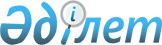 Об утверждении Программы "Дорожная карта бизнеса 2020"
					
			Утративший силу
			
			
		
					Постановление Правительства Республики Казахстан от 13 апреля 2010 года № 301. Утратило силу постановлением Правительства Республики Казахстан от 31 марта 2015 года № 168

      Сноска. Утратило силу постановлением Правительства РК от 31.03.2015 № 168.      В соответствии с Указом Президента Республики Казахстан от 19 марта 2010 года № 958 "О Государственной программе по форсированному индустриально-инновационному развитию Республики Казахстан на 2010-2014 годы и признании утратившими силу некоторых указов Президента Республики Казахстан" Правительство Республики Казахстан ПОСТАНОВЛЯЕТ:



      1. Утвердить прилагаемую Программу "Дорожная карта бизнеса 2020" (далее - Программа).



      2. Центральным и местным исполнительным органам и иным организациям принять меры по реализации Программы.



      3. Местным исполнительным органам ежемесячно, к 15 числу месяца, следующего за отчетным, представлять в Министерство экономического развития и торговли Республики Казахстан сводную информацию о ходе выполнения мероприятий Программы, в том числе сводную информацию об использовании выделяемых средств в рамках реализации Программы.



      4. Контроль за исполнением настоящего постановления возложить на Министерство экономического развития и торговли Республики Казахстан.



      5. Настоящее постановление вводится в действие со дня подписания.      Премьер-Министр

      Республики Казахстан                       К. Масимов

Утверждена        

постановлением Правительства

Республики Казахстан   

от 13 апреля 2010 года № 301 

Программа "Дорожная карта бизнеса 2020"      Сноска. По тексту Программы слова "акционерного общества "Назарбаев Университет" заменены словами "автономной организации образования "Назарбаев Университет"; слова "АО "Назарбаев Университет" заменены словами "АОО "Назарбаев Университет" постановлением Правительства РК от 09.06.2011 № 647. 

1. Паспорт Программы      Примечание РЦПИ!

      В раздел 1 предусмотрены изменения постановлением Правительства РК от 13.07.2010 № 711 (не подлежит опубликованию).      Сноска. Раздел 1 с изменениями, внесенными постановлениями Правительства РК от 26.10.2010 № 1111 (вводится в действие по истечении десяти календарных дней со дня первого официального опубликования); от 31.12.2010 № 1520 (вводится в действие по истечении 10 календарных дней со дня первого официального опубликования); от 21.01.2011 № 26 (вводится в действие по истечении  10 календарных дней со дня первого официального опубликования); от 11.07.2011 № 784; от 27.03.2012 № 357; от 17.05.2013 № 498.

Наименование      Программа "Дорожная карта бизнеса 2020"

Программы

Основание         Указ Президента Республики Казахстан от

для разработки    19 марта 2010 года № 958 "О

                  Государственной программе по форсированному

                  индустриально-инновационному развитию Республики

                  Казахстан на 2010 - 2014 годы и признании

                  утратившими силу некоторых указов Президента

                  Республики Казахстан" (далее Государственная

                  программа)

Разработчик       Министерство регионального развития

                  Республики Казахстан

Цель Программы    Сохранение действующих и создание новых постоянных

                  рабочих мест, а также обеспечение устойчивого и

                  сбалансированного роста регионального

                  предпринимательства в несырьевых секторах

                  экономики

Задачи Программы  1. Поддержка новых бизнес-инициатив

                  2. Оздоровление предпринимательского сектора

                  3. Снижение валютных рисков предпринимателей

                  4. Усиление предпринимательского потенциала

Сроки реализации  2010 - 2020 годы

Целевые           В целях реализации задач, поставленных в Программы,

индикаторы        будут достигнуты следующие целевые индикаторы:

                  удешевление кредитов на общую сумму не менее 400

                  млрд. тенге;

                  к 2015 году:

                  увеличение доли обрабатывающей промышленности в

                  структуре ВВП не менее 12,5 %;

                  увеличение доли несырьевого экспорта не менее 40 %

                  в общем объеме экспорта;

                  увеличение объема несырьевого экспорта не менее 43

                  % от объема совокупного производства обрабатывающей

                  промышленности;

                  увеличение производительности труда в

                  обрабатывающей промышленности не менее 1,5 раз

Источники и       В республиканском бюджете на

объемы            реализацию Программы «Дорожная карта бизнеса 2020»

финансирования    предусмотрено:

                  2010 - 15,4 млрд. тенге;

                  2011 – 28,3 млрд. тенге;

                  2012 – 36,6 млрд. тенге;

                  2013 – 39,1 млрд. тенге;

                  2014 – 34,9 млрд. тенге;

                  2015 – 34,2 млрд. тенге.      Примечание РЦПИ!

      В раздел 2 предусмотрены изменения постановлениями Правительства РК от 13.07.2010 № 711; от 03.08.2010 № 783 (не подлежат опубликованию); от 31.12.2010 № 1520. 

2. Введение      Сноска. Раздел 2 с изменениями, внесенными постановлениями Правительства РК от 26.10.2010 № 1111 (вводится в действие по истечении десяти календарных дней со дня первого официального опубликования); от 31.12.2010 № 1520 (вводится в действие по истечении 10 календарных дней со дня первого официального опубликования); от 21.01.2011 № 26 (вводится в действие по истечении  10 календарных дней со дня первого официального опубликования); от 11.07.2011 № 784; от 27.03.2012 № 357; от 28.04.2012 № 541; от 17.05.2013 № 498; от 31.12.2013 № 1596 (вводится в действие со дня его первого официального опубликования); от 11.07.2014 № 790; от 31.03.2014 № 279 (вводится в действие с 01.01.2015).

      Программа "Дорожная карта бизнеса 2020" (далее - Программа) разработана для реализации послания Президента Республики Казахстана народу Казахстана "Новое десятилетие - Новый экономический подъем - Новые возможности Казахстана" и Стратегического плана развития Казахстана до 2020 года.



      Программа является одним из механизмов реализации Государственной программы.



      Программа является логическим продолжением реализации дорожных карт 2009 и 2010 годов при этом акцент смещается на посткризисное развитие, сохранение действующих и создание новых постоянных рабочих мест.



      В рамках реализации Программы:



      отбор и решение по финансированию (рефинансированию) проектов принимается банками второго уровня (далее - Банки) и акционерным обществом "Банк Развития Казахстана и/или его аффилированная Лизинговая компания" (далее - Банк Развития) и лизинговыми компаниями (далее – Лизинговые компании)" самостоятельно в соответствии с условиями, установленными в Программе;



      государство через уполномоченный государственный орган и специально определенные комиссии и советы принимает решение по возможности субсидирования, гарантирования, предоставления грантов и (или) предоставления других мер государственной поддержки;



      все согласования в рамках реализации Программы со стороны государства будут выполняться Региональными координаторами Программы по принципу «одного окна».



      Одним из условий Программы является сохранение действующих и создание новых рабочих мест из числа резидентов Республики Казахстан.



      Запрещается субсидирование займов, направленных на выкуп долей, акций организаций, а также предприятия как имущественный комплекс, за исключением проектов, имеющих инвестиционную программу, направленную на реанимацию/развитие, модернизацию данного предприятия.



      Субъекту частного предпринимательства (далее - предпринимателю) может быть оказана комплексная поддержка в рамках всех инструментов Программы.



      Субсидированию не подлежат кредиты/Договоры финансового лизинга:

      1) в которых кредитором являются государственные институты развития, за исключением Банка Развития;

      2) исключен постановлением Правительства Республики Казахстан от 11.07.2014 № 790;

      3) исключен постановлением Правительства Республики Казахстан от 11.07.2014 № 790;

      4) предпринимателей, получающих (получивших) государственную поддержку в виде субсидирования и кредитования в рамках других государственных программ, за исключением Стабилизационных и антикризисных программ;

      5) в виде овердрафта.



      В целях снижения стоимости кредитных ресурсов для субъектов малого и среднего бизнеса и увеличения доступности и оперативности предоставления кредитных ресурсов для субъектов малого и среднего бизнеса путем привлечения организационно-технических возможностей Банков/Лизинговых компаний будут приняты меры по привлечению кредитных ресурсов международных финансовых институтов через финансового агента, за исключением кредитов/Договоров финансового лизинга, выданных Банком Развития.



      Предприниматели, получающие государственную финансовую поддержку через Банки/Банк Развития/Лизинговые компании в рамках стабилизационных и антикризисных программ, могут являться участниками Программы.



      Местные исполнительные органы при разработке программ развития территорий будут учитывать положения настоящей Программы.



      Рабочий орган - Государственное учреждение "Комитет развития предпринимательства" Министерства регионального развития Республики Казахстан.



      Приграничные территории - территории или часть территорий административно-территориальных образований сторон, прилегающие к государственной границе сторон и определяемые в качестве таковых в соответствии с их национальным законодательством или международными договорами, участниками которых они являются.



      Государственные и иные органы и организации, ответственные за достижение целей, целевых индикаторов, задач, показателей результатов и термины, употребляемые в Программе:



      Государственная комиссия - Государственная комиссия по вопросам модернизации экономики Республики Казахстан, утвержденная Указом Президента Республики Казахстан от 13 апреля 2007 года № 314 "О мерах по модернизации экономики Республики Казахстан";



      образовательное учреждение - научная организация, оказывающая услуги по повышению квалификации руководящих работников и менеджеров путем проведения бизнес-тренингов и консультационное сопровождение стажировки участников проекта "Деловые связи" за рубежом;



      Региональный координационный совет - Консультативно-совещательный орган, создаваемый и возглавляемый акимами областей, городов Алматы и Астаны, с участием представителей местных исполнительных органов, банков, объединений предпринимателей, отраслевых ассоциаций и независимых экспертов (далее - РКС);



      уполномоченный орган - Министерство регионального развития Республики Казахстан;



      Региональный координатор Программы - определяемое акимом области (столицы, города республиканского значения) структурное подразделение местного исполнительного органа, ответственное за реализацию Программы на областном уровне (столицы, города республиканского значения)/региональном уровне;



      Местный координатор Программы - определяемое акимом области структурное подразделение города/района, ответственное за реализацию Программы в городе или районном уровне;



      Финансовый агент – АО "Фонд развития предпринимательства "Даму" осуществляет в рамках Программы функции по:



      перечислению в Банки/Банк Развития/Лизинговые компании финансовых средств в рамках субсидирования ставки вознаграждения;



      гарантированию кредитов в рамках Программы;



      выработке рекомендаций по материалам по должникам, представляемым на заседания Государственной комиссии;



      выработке рекомендаций по материалам по должникам, представляемым на заседания Государственной комиссии и Рабочей группы;



      мониторингу реализации субсидирования;



      мониторингу реализации гарантирования;



      мониторингу реализации предоставления грантов;



      мониторингу реализации Программы;



      комитет кредиторов - комиссия, формируемая Ассоциацией финансистов Казахстана из представителей банков-кредиторов для каждого отдельного должника;



      заявитель - предприниматель, подавший заявку на участие в Программе и заинтересованный в реализации инвестиционного проекта в рамках Программы;



      участник-предприниматель, имеющий положительное решение Банка/Банка Развития/Лизинговой компании, РКС или Государственной комиссии (рекомендацию Рабочей группы) по оказанию государственной поддержки в рамках Программы;



      должник-предприниматель, испытывающий затруднение по выплате обязательств по кредиту (-ам)/Договору(ам) финансового лизинга и другим обязательствам.



      Стабилизационные и антикризисные программы, государственные программы и мероприятия, реализуемые в рамках исполнения постановлений Правительства Республики Казахстан:



      от 6 ноября 2007 года № 1039 "Об утверждении Плана первоочередных действий по обеспечению стабильности социально-экономического развития Республики Казахстан";



      от 25 ноября 2008 года № 1085 "О плане совместных действий Правительства Республики Казахстан, Национального Банка Республики Казахстан и Агентства РК по регулированию и надзору финансового рынка и финансовых организаций по стабилизации экономики и финансовой системы на 2009-2010 годы". 

3. Анализ текущей ситуации

      Государственной программой предусматривается ускоренное развитие несырьевых секторов экономики, обеспечивающих ее диверсификацию и рост конкурентоспособности.



      При этом наряду с реализацией крупных инвестиционных проектов в традиционных экспортоориентированных секторах экономики, инициаторами которых являются национальные холдинги, системообразующие компании топливно-энергетического комплекса и металлургической промышленности, приоритетом государственной программы является развитие малого и среднего предпринимательства для создания современных производств с перспективой развития их экспортной ориентированности.



      Малое и среднее предпринимательство оказывает серьезное влияние на развитие народного хозяйства, решение социальных проблем, увеличение численности занятых работников. По численности работающих, по объему производимых и реализуемых товаров, выполняемых работ и услуг субъекты малого и среднего предпринимательства в отдельных областях играют ведущую роль. Поэтому проблема государственной поддержки предпринимательства в настоящее время является наиболее актуальной. В сложившейся ситуации требуется пересмотр политики финансовой и нефинансовой поддержки предпринимательства, направленной на стимулирование развития несырьевых экспортоориентированных секторов экономики на основе партнерства государства и бизнеса.



      В этой связи такие инструменты, как гарантирование кредитов и субсидирование процентных ставок по кредитам, являются достаточно популярными и применяются с целью развития и поддержки того или иного сектора экономики. Данные инструменты позволяют привлекать значительные финансовые средства коммерческих банков, которые в силу кредитных и сопутствующих рисков не торопятся вкладывать их в тот или иной сектор экономики.



      В целях недопущения дисбаланса секторов малого, среднего и крупного предпринимательства необходимо усиление государственной поддержки малого и среднего предпринимательства, в том числе за счет развития регионального предпринимательства.



      Данные инструменты государственной поддержки предпринимателей предусмотрены в Законе Республики Казахстан "О частном предпринимательстве", в который были внесены изменения и дополнения в рамках совершенствования бюджетного законодательства.



      Основными проблемами, сдерживающими инициативы предпринимательства, прежде всего, малого и среднего, в развитии новых производств являются:



      доступ к финансированию и высокая стоимость заимствования;



      неразвитость индустриальной инфраструктуры;



      неразвитость инфраструктуры поддержки предпринимательства.



      Кроме того, сохраняется большая долговая нагрузка у предприятий, образовавшаяся в предыдущие годы, что ограничивает их инвестиционную активность.



      Государством в неполной мере оказывается поддержка экспорта несырьевого сектора, в то время как показывает мировая практика, формирование экспортоориентированных предприятий в несырьевых секторах экономики в условиях глобализации и жесткой международной конкуренции, происходит во многом с помощью стимулирующих мер государства.



      Мировая практика свидетельствует, что в странах с развитой рыночной экономикой малому и среднему предпринимательству оказывается значительная государственная поддержка.



      В Германии предусматриваются следующие льготные условия кредитования:



      низкая процентная ставка (как правило - на весь срок кредитования);



      длительный период кредитования (часто 10 лет, причем минимум на первые два года предприятие освобождается от всяких выплат);



      возможность возврата взятых сумм в любое время (нередко без дополнительных выплат);



      долевое финансирование (за счет государственных средств применяется только к определенной части инвестиционного проекта, например 50 %. В остальном проект должен быть профинансирован за счет собственных средств инвестора или других заемных средств).



      Для поддержки малых и средних предприятий в Сингапуре создано единое на всю страну агентство Spring. Оно осуществляет около 100 различных программ помощи предпринимателям. Особые льготы предоставляются малым и средним предприятиям, которые только начинают свой бизнес. В Сингапуре разработаны и внедрены десятки разнообразных программ льготного кредитования предприятий малого и среднего бизнеса. Это и выдача специальных займов, и страхование кредитов, и распределение субсидий.



      В связи с вышеизложенным предполагается адаптация и использование инструментов поддержки предпринимателей, таких как субсидирование и гарантирование кредитов, сервисная поддержка, подведение производственной инфраструктуры и подготовка кадров в рамках реализации Программы в условиях Республики Казахстан. 

4. Цель, задачи, целевые индикаторы и показатели результатов

реализации Программы 

4.1 Цель Программы      Сноска. Подраздел 4.1 в редакции постановления Правительства РК от 26.10.2010 № 1111 (вводится в действие по истечении десяти календарных дней со дня первого официального опубликования).

      Сохранение действующих и создание новых постоянных рабочих мест, а также обеспечение устойчивого и сбалансированного роста регионального предпринимательства в несырьевых секторах экономики. 

4.2 Целевые индикаторы Программы      Сноска. Раздел 4.2 с изменением, внесенным постановлением Правительства РК от 27.03.2012 № 357.

      Целевые индикаторы:



      удешевление кредитов на общую сумму не менее 400 млрд. тенге;



      к 2015 году:



      увеличение доли обрабатывающей промышленности в структуре ВВП до уровня не менее 12,5 %;



      увеличение доли несырьевого экспорта до уровня не менее 40 % в общем объеме экспорта;



      увеличение объема несырьевого экспорта до уровня не менее 43 % от объема совокупного производства обрабатывающей промышленности;



      увеличение производительности труда в обрабатывающей промышленности не менее 1,5 раз.



      Количественные показатели индикаторов до 2020 года будут определены по результатам реализации первого этапа Программы, с последующим внесением дополнений в Программу.      Примечание РЦПИ!

      В подраздел 4.3 предусмотрены изменения постановлениями Правительства РК от 13.07.2010 № 711; от 03.08.2010 № 783 (не подлежат опубликованию); от 31.03.2014 № 279 (вводится в действие с 01.01.2015). 

4.3 Задачи      Сноска. Подраздел 4.3 с изменениями, внесенными постановлениями Правительства РК от 26.10.2010 № 1111 (вводится в действие по истечении десяти календарных дней со дня первого официального опубликования); от 31.12.2010 № 1520 (вводится в действие по истечении 10 календарных дней со дня первого официального опубликования); от 31.01.2011 № 63 (вводится в действие с 01.01.2011); от 11.07.2011 № 784; от 28.04.2012 № 541; от 17.05.2013 № 498; от 11.07.2014 № 790; от 31.03.2014 № 279 (вводится в действие с 01.01.2015).

      Решение задач в рамках реализации Программы осуществляется по четырем направлениям:



      1) поддержка новых бизнес-инициатив;



      2) оздоровление предпринимательского сектора;



      3) снижение валютных рисков предпринимателей;



      4) усиление предпринимательского потенциала.



      В целях решения поставленных задач уполномоченным органом будут приняты меры по совершенствованию нормативной правовой базы.



      Реализация Программы будет осуществляться в соответствии с Планом мероприятий, являющимся приложением к Программе.



      Уполномоченный орган в целях реализации первого, третьего и четвертого направлений Программы осуществляет целевой трансферт в местный бюджет и определяет общий лимит финансирования для каждой области, столицы, города республиканского значения.



      Региональные координаторы Программы распределяют общий лимит финансирования по первому и третьему направлениям реализации Программы и согласовывают его с Уполномоченным органом.



      Между уполномоченным органом и акимами областей, городов Алматы и Астана заключаются типовые соглашения о результатах по:



      увеличению объема несырьевого экспорта региона;



      количеству создаваемых рабочих мест в регионе;



      росту производительности труда в несырьевом секторе экономики региона;



      увеличению поступлений в государственный бюджет.



      По второму направлению реализации Программы лимит финансирования по регионам не распределяется.



      Средства, выделенные на субсидирование и гарантирование в рамках Программы и не использованные Финансовым агентом по итогам финансового года, могут быть использованы в очередном финансовом году на субсидирование и/или гарантирование проектов, в том числе на проекты, одобренные в очередном финансовом году.



      Привлечение предпринимательского потенциала стран Таможенного союза осуществляется путем предоставления финансовых и нефинансовых мер поддержки на приграничных территориях Республики Казахстан, в которых имеются ресурсный потенциал и потребность создания предприятий с совместным участием резидентов Российской Федерации и Республики Беларусь.



      Предоставление финансовых и нефинансовых мер поддержки будет осуществляться субъектам частного предпринимательства - резидентам Республики Казахстан, реализующим проекты на территории Республики Казахстан, вновь созданным с участием предпринимателей стран-участниц Таможенного союза и обеспечивающим найм не менее 80 % штатной численности граждан Республики Казахстан.



      Предоставление финансовых и нефинансовых мер поддержки субъектам частного предпринимательства на приграничных территориях Республики Казахстан осуществляется по следующим направлениям:

      1) привлечение предпринимательского потенциала стран-участниц Таможенного союза для создания производств/предприятий услуг;

      2) увеличение количества субъектов частного предпринимательства, реализующих проекты в приоритетных секторах экономики;

      3) расширение производств/предприятий услуг на приграничных территориях для увеличения экспорта товаров за пределы Таможенного союза и создание конкурентной среды;

      4) расширение бизнеса субъектов частного предпринимательства, реализующих проекты на приграничных территориях.



      В целях реализации вышеуказанных направлений будут также использоваться инструменты поддержки субъектам частного предпринимательства на приграничных территориях Республики Казахстан, предусмотренные Программой.

      Первое направление: поддержка новых бизнес-инициатив

      Сноска. Подраздел с изменениями, внесенными постановлениями Правительства РК от 31.12.2010 № 1520 (вводится в действие по истечении 10 календарных дней со дня первого официального опубликования); от 11.07.2011 № 784; от 01.12.2011 № 1424 (вводится в действие по истечении десяти календарных дней со дня первого официального опубликования); от 27.03.2012 № 357; от 28.04.2012 № 541; от 12.09.2012 № 1190 (вводится в действие по истечении десяти календарных дней со дня первого официального опубликования); от 17.05.2013 № 498; от 31.12.2013 № 1596 (вводится в действие со дня его первого официального опубликования); от 11.07.2014 № 790; от 31.03.2014 № 279 (порядок введения в действие см. п. 3).



      Первое направление реализации Программы предусматривает оказание государственной поддержки при реализации проектов предпринимателей.



      Государственная поддержка в рамках первого направления реализации Программы заключается в:

      субсидировании номинальной ставки вознаграждения по кредитам/Договорам финансового лизинга Банков/Банка Развития/Лизинговых компаний для реализации проектов;

      частичном гарантировании по кредитам Банков/Банка Развития, направленным на реализацию проектов;

      развитии производственной (индустриальной) инфраструктуры;

      предоставлении государственных грантов.



      Участниками первого направления Программы могут быть предприниматели, реализующие и (или) планирующие реализовать инвестиционные проекты в приоритетных секторах экономики (в соответствии с общим классификатором видов экономической деятельности (далее – ОКЭД), утвержденным приказом председателя Комитета по техническому регулированию и метрологии Министерства индустрии и торговли Республики Казахстан от 14 декабря 2007 года № 683-од), согласно приложению 1 к Программе, за исключением инструмента гарантирования по кредитам для начинающих молодых предпринимателей.



      Субсидирование/гарантирование по проектам осуществляется в рамках приоритетных секторов экономики (предусмотренных Программой).



      В моногородах, малых городах, а также населенных пунктах,

находящихся в их административной подчиненности, субсидирование/гарантирование по проектам осуществляется без отраслевых ограничений.



      Участниками первого направления Программы являются предприниматели, реализующие проекты в центрах экономического роста и населенных пунктах, находящихся на территории их административной подчиненности.



      Субсидированию также подлежат кредиты/лизинговые сделки, направленные на рефинансирование займов/Договоров финансового лизинга, ранее выданные Банками/Банком Развития/Лизинговыми компаниями в течение года до вынесения проекта на РКС и соответствующие критериям первого направления Программы.

      Субсидирование ставки вознаграждения по кредитам/Договорам финансового лизинга Банков/Банка Развития/Лизинговых компаний



      Условия субсидирования ставки вознаграждения в приоритетных секторах экономики

      Сноска. Заголовок подраздела в редакции постановления Правительства РК от 31.03.2014 № 279 (вводится в действие с 01.01.2015).

      Сноска. Подраздел в редакции постановления Правительства РК от 27.03.2012 № 357; с изменениями, внесенными постановлениями Правительства РК от 28.04.2012 № 541; от 17.05.2013 № 498; от 31.12.2013 № 1596 (вводится в действие со дня его первого официального опубликования).



      Субсидирование ставки вознаграждения Банка/Банка Развития/Лизинговой компании осуществляется по новым кредитам/Договорам финансового лизинга, выдаваемым для реализации новых инвестиционных проектов, а также проектов, направленных на модернизацию и расширение производства.



      Сумма кредита/Договора финансового лизинга, по которому осуществляется субсидирование ставки вознаграждения, не может превышать 4,5 млрд. тенге для одного предпринимателя и рассчитывается без учета задолженности по кредиту/Договору финансового лизинга аффилированных с ним лиц/компаний.

      Субсидирование ставки вознаграждения по кредитам/Договорам финансового лизинга от 750 млн. до 4,5 млрд. тенге осуществляется при условии создания не менее 10 % новых (постоянных) рабочих мест по отношению к действующим.

      При этом 50 % от вновь создаваемых рабочих мест рекомендуется создавать для молодых людей, зарегистрированных в центрах занятости населения.

      По проектам, сумма кредитов которых превышает 1,5 млрд. тенге субсидированию ставки вознаграждения подлежат проекты, включенные в карту индустриализации.

      Срок субсидирования по кредитам/Договорам финансового лизинга составляет до 3 (три) лет с возможностью пролонгации до 10 (десять) лет. В случае если по одному проекту заключается несколько Договоров субсидирования, то общий срок субсидирования устанавливается с момента подписания Финансовым агентом первого Договора субсидирования.

      Срок субсидирования при рефинансировании текущих обязательств предпринимателя устанавливается с момента подписания Финансовым агентом первого Договора субсидирования в Банке-кредиторе/Лизинговой компании, с которого осуществлялось рефинансирование.

      Продление срока действия Договора субсидирования по истечении 3 (три) лет одобряется решением РКС на основании ходатайства Банка/Банка Развития/Лизинговой компанией только при наличии средств для субсидирования из республиканского бюджета на момент одобрения РКС.

      Проекты, одобренные РКС до 17 мая 2013 года, по которым не подписаны Договоры субсидирования, подлежат повторному вынесению на рассмотрение РКС на соответствие действующим условиям Программы.

      По проектам, одобренным РКС до 17 мая 2013 года, по которым не подписаны Договоры субсидирования по траншам в рамках открытых кредитных линий, подписание Договоров субсидирования осуществляется в соответствии с ранее одобренными РКС условиями.      



      Заявитель должен обеспечить участие в реализации проекта

собственных денежных средств на уровне не ниже 10 % от общей стоимости реализации проекта, либо участие в реализации проекта собственным движимым/недвижимым имуществом (в т.ч. имуществом третьих лиц, предоставляемым в обеспечение) на уровне не ниже 20 % от общей стоимости реализации проекта.



      В случае предоставления обеспечения исполнения обязательств по кредиту движимым/недвижимым имуществом, непосредственно не участвующим в реализации проекта, данное имущество не рассматривается как собственное участие в проекте.



      Субсидирование ставки вознаграждения может осуществляться только по кредитам Банков с номинальной ставкой вознаграждения не более 14 %, из которых 7 % оплачивает Предприниматель, а разницу компенсирует государство. При этом Банк не взимает какие-либо комиссии, сборы и/или иные платежи, связанные с кредитом, за исключением: 

      1) связанных с изменениями условий кредитования, инициируемыми заявителем;

      2) взимаемых по причине нарушения заявителем обязательств по кредиту.



      Субсидирование ставки вознаграждения по кредитам Банка Развития может осуществляться по кредитам с номинальной ставкой вознаграждения не более 13 %, из которых 6 % оплачивает Предприниматель, а разницу компенсирует государство. При этом, Банк Развития не взимает какие-либо комиссии, сборы и/или иные платежи, связанные с кредитом, за исключением случаев:

      1) связанных с изменениями условий кредитования, инициируемыми заявителем;

      2) взимаемых по причине нарушения заявителем обязательств по кредиту.



      Субсидирование ставки вознаграждения может также осуществляться по Договорам финансового лизинга Банков/Банка Развития/Лизинговых компаний с номинальной ставкой вознаграждения не более 14 %, из которых 7 % оплачивает Предприниматель, а разницу компенсирует государство. При этом Банк/Банк Развития/Лизинговая компания не взимает какие-либо комиссии, сборы и/или иные платежи, связанные с Договором финансового лизинга, за исключением:



      1) связанные с изменениями условий финансирования, инициируемыми заявителем;



      2) связанные с проведением независимой оценки предмета лизинга, страхования предмета лизинга, регистрацией договора залога и снятием обременения;



      3) связанные с исполнением Договора финансового лизинга (возмещение услуг сторонних организаций, такие как таможенная очистка, услуги регистрации предмета лизинга специальными органами, услуги банков и т.п.);



      4) взимаемые по причине нарушения Предпринимателем обязательств по Договору финансового лизинга.



      Субсидирование не может осуществляться по Договорам возвратного лизинга, вторичного лизинга или сублизинга.



      Субсидированию также подлежат кредиты/Договоры финансового лизинга с плавающей ставкой вознаграждения, при этом, в случае превышения процентной ставки вознаграждения выше предельных значений, установленных в Программе, - действие Договора субсидирования по данному кредиту/лизингу прекращается.



      Субсидирование ставки вознаграждения может осуществляться по валютным стандартным кредитам Банка, не относящимся к классифицированным (в соответствии с постановлением правления Агентства Республики Казахстан по регулированию и надзору финансового рынка и финансовых организаций от 25 декабря 2006 года № 296), с номинальной ставкой вознаграждения не более 12 %, из которых 7 % оплачивает предприниматель, а разницу компенсирует государство.



      Субсидирование номинальной ставки вознаграждения может осуществляться по валютным кредитам Банка Развития, по которым Банк Развития снижает ставку вознаграждения до 11 %, из которых 6 % оплачивает Предприниматель, а разницу компенсирует государство.



      Суммы по валютным кредитам, по которым осуществляется субсидирование ставки вознаграждения, не могут превышать эквивалентного размера 4,5 млрд. тенге для одного предпринимателя.



      Субсидирование ставки вознаграждения по кредитам/Договорам финансового лизинга от 750 млн. до 4,5 млрд. тенге осуществляется при условии создания не менее 10 % новых (постоянных) рабочих мест по отношению к действующим.



      При этом 50 % от вновь создаваемых рабочих мест рекомендуется создавать для молодых людей, зарегистрированных в центрах занятости населения.

      По проектам, сумма кредитов которых превышает 1,5 млрд. тенге субсидированию ставки вознаграждения подлежат проекты, включенные в карту индустриализации.



      Суммы субсидий уплачиваются финансовым агентом в тенге по курсу, установленному Национальным Банком Республики Казахстан на дату перечисления сумм субсидий.



      В случае возникновения положительной курсовой разницы, ее засчитывают в счет будущих субсидий, а в случае отрицательной курсовой разницы - возмещение возлагается на заемщика.



      При этом допускается субсидирование по части кредита на пополнение оборотных средств, выданных на возобновляемой основе. Условие возможности возобновления по части кредита на пополнение оборотных средств в рамках кредита на приобретение и/или модернизацию основных средств и/или расширение производства должно быть указано в решении РКС.



      Субсидирование не может осуществляться по кредитам, выдаваемым (выданным) на пополнение оборотных средств, за исключением случаев, когда финансирование оборотных средств осуществляется в рамках кредита на приобретение и/или модернизацию основных средств и/или расширение производства, но не более 30 % от суммы кредита.

      Условия субсидирования ставки вознаграждения без отраслевых ограничений

      Сноска. Подраздел дополнен разделом в соответствии с постановлением Правительства РК от 31.03.2014 № 279 (вводится в действие с 01.01.2015).



      1. Субсидирование ставки вознаграждения по кредитам/лизинговым сделкам, предоставляемым Банками/Лизинговыми компаниями, будет осуществляться по новым кредитам/лизинговым сделкам субъектов малого и среднего предпринимательства, осуществляющих предпринимательскую деятельность в моногородах, малых городах, а также населенных пунктах, находящихся в их административной подчиненности, в любых секторах экономики, за исключением случаев, установленных настоящей Программой.



      2. Субсидирование не может осуществляться по кредитам, выдаваемым (выданным) на пополнение оборотных средств, за исключением случаев, когда финансирование оборотных средств осуществляется в рамках кредита на приобретение и/или модернизацию основных средств и/или расширение производства, но не более 30 % от суммы кредита.



      3. Сумма кредита/лизинга, по которому осуществляется субсидирование ставки вознаграждения, не может превышать 750000000 (семьсот пятьдесят миллионов) тенге для одного Предпринимателя.



      4. Субсидирование процентной ставки может осуществляться только по кредиту/лизингу с номинальной ставкой вознаграждения не более 14 %, из которых 10 % будет компенсировать государство. При этом Банки/Лизинговые компании не взимают какие-либо комиссии, сборы и/или иные платежи, связанные с кредитом/ заключением Договора финансового лизинга, за исключением:



      1) связанных с изменением условий кредитования/Договора финансового лизина, инициируемыми Предпринимателем;



      2) взимаемых по причине нарушения предпринимателем обязательств по кредиту/Договору финансового лизинга;



      3) связанные с проведением независимой оценки предмета лизинга, страхования предмета лизинга, регистрацией договора залога и снятием обременения;



      4) связанные с исполнением Договора финансового лизинга (возмещение услуг сторонних организаций, такие как таможенная очистка, услуги регистрации предмета лизинга специальными органами, услуги банков и т.п.).



      5) В случае, если ставка вознаграждения по кредиту ниже чем 14 % годовых, то 10 % компенсирует государство, а разницу оплачивает предприниматель.



      6) Срок субсидирования по кредитам/Договорам финансового лизинга составляет до 3 (трех) лет с возможностью пролонгации до 10 лет. В случае если по одному проекту заключается несколько Договоров субсидирования, то общий срок субсидирования устанавливается с момента подписания финансовым агентом первого Договора субсидирования.



      7) Срок субсидирования при рефинансировании текущих обязательств предпринимателя устанавливается с момента подписания Финансовым агентом первого Договора субсидирования в Банке-кредиторе/Лизинговой компании, с которого осуществлялось рефинансирование.



      8) Продление срока действия Договора субсидирования по истечении 3 (трех) лет одобряется решением РКС на основании ходатайства Банка/Банка Развития/Лизинговой компанией только при наличии средств для субсидирования из республиканского бюджета на момент одобрения РКС.



      9) Субсидирование по лизингу не может осуществляться по Договорам возвратного лизинга, вторичного лизинга или сублизинга.

      Механизм субсидирования ставки вознаграждения по кредитам Договорам финансового лизинга

      Сноска. Заголовок подраздела в редакции постановления Правительства РК от 17.05.2013 № 498.

      Сноска. Подраздел в редакции постановления Правительства РК от 27.03.2012 № 357.



      1. Заявитель обращается в Банк/Банк Развития/Лизинговую компанию.



      2. Банк/Банк Развития/Лизинговая компания проводят оценку финансово-экономической эффективности проекта и, в случае положительного решения, направляют уведомление заявителю о готовности кредитовать проект/заключить Договор финансового лизинга.



      3. Заявитель с положительным решением Банка/Банка Развития/Лизинговой компании обращается к Местному координатору Программы, который направляет проект Региональному координатору Программы для дальнейшего вынесения проекта на РКС.

      Заявители гг. Астаны и Алматы с положительным решением Банка/Банка Развития/Лизинговой компании обращается к Региональному координатору Программы для вынесения проекта на РКС.

      Документы предпринимателей принимаются и выносятся на рассмотрение РКС только в пределах средств, выделенных для субсидирования.

      Сноска. Пункт 3 в редакции постановления Правительства РК от 31.03.2014 № 279 (вводится в действие с 01.01.2015).



      4. РКС рассматривает проект на соответствие критериям Программы и принимает решение о возможности (или невозможности) субсидирования. Решение РКС оформляется соответствующим протоколом.



      4-1. Заседание РКС проводится по мере формирования проектов, но не реже 2 раз в месяц. Количество членов РКС должно быть не более 12 человек. Решение принимается не менее 2/3 от общего числа присутствующих. Кворум должен составлять не менее 2/3 от количества членов РКС.

      Сноска. Подраздел дополнен пунктом 4-1 в соответствии с постановлением Правительства РК от 11.07.2014 № 790.



      5. Региональный координатор Программы направляет копию протокола/выписки из протокола РКС Местному координатору Программы, Банку/Банку Развития/Лизинговой компании и Финансовому агенту.

      Сноска. Пункт 5 в редакции постановления Правительства РК от 31.03.2014 № 279 (вводится в действие с 01.01.2015).



      5-1. Срок действия решения РКС 6 (шесть) месяцев с даты его принятия.

      Сноска. Подраздел дополнен пунктом 5-1 в соответствии с постановлением Правительства РК от 17.05.2013 № 498; в редакции постановления Правительства РК от 31.12.2013 № 1596 (вводится в действие со дня его первого официального опубликования).



      6. По проектам, имеющим положительное решение Банков/Банка Развития/Лизинговой компании - по кредитованию/заключению Договора финансового лизинга и РКС - по субсидированию, Банком/Банком Развития/Лизинговой компании, участником и финансовым агентом заключается договор субсидирования, в рамках которого финансовый агент и участник Программы выплачивают Банку/Банку Развития/Лизинговой компании соответствующие части ставки вознаграждения.

      Предоставление гарантий по кредитам Банков/Банка развития

      Условия предоставления гарантий по кредитам Банков/Банка развития

      Сноска. Подраздел в редакции постановления Правительства РК от 17.05.2013 № 498.



      1. Гарантия предоставляется только по новым кредитам, выдаваемым для реализации новых проектов, а также реализуемым проектам, направленным на инвестиции, модернизацию и расширение производства.



      2. Сумма кредита(-ов), по которому(-рым) осуществляется гарантирование, не может превышать 300 млн. тенге для одного предпринимателя по проекту (-ам), реализующемуся (-имея) в приоритетных секторах экономики (предусмотренные Программой). По проекту (-ам), реализуемому (-ым) не в приоритетных секторах экономики сумма кредита (-ов) для одного предпринимателя не может превышать 150 млн. тенге.

      Расчет суммы кредита (-ов) для одного предпринимателя производится без учета задолженности по кредиту (-ам) аффилированных с ним лиц/компаний.

      Сноска. Пункт 2 в редакции постановления Правительства РК от 31.03.2014 № 279 (вводится в действие с 01.10.2014).



      3. Размер гарантии не может быть выше 50 % от суммы кредита. Для начинающих предпринимателей размер гарантии не может быть выше 70 % от суммы кредита, при этом максимальная сумма кредита не может быть выше 20 млн. тенге. При этом для начинающих молодых предпринимателей гарантии выдаются без отраслевых ограничений.

      Сноска. Пункт 3 в редакции постановления Правительства РК от 11.07.2014 № 790.



      4. Для предпринимателей гарантия предоставляется на платной основе.



      5. Гарантирование может осуществляться по кредитам, выдаваемым на пополнение оборотных средств, когда финансирование оборотных средств осуществляется в рамках кредита на приобретение и/или модернизацию основных средств и/или инвестиции, но не более 30 % от суммы кредита. Допускается также гарантирование кредита в размере не более 60 млн. тенге, направленного 100 % на пополнение оборотных средств (кроме проведения расчетов по заработной плате, налоговым и иным обязательным платежам, оплате текущих платежей по обслуживанию кредитов, займов или Договоров лизинга и иные цели, не связанные с осуществлением заявителем основной деятельности).



      6. В случае получения гарантии по кредитам свыше 60 млн. тенге, заявитель должен обеспечить участие в реализации Проекта собственными денежными средствами на уровне не ниже 10 % от общей стоимости реализации Проекта либо собственным движимым/недвижимым имуществом (в т.ч. имуществом третьих лиц, предоставляемым в обеспечение) на уровне не ниже 20 % от общей стоимости реализации Проекта.



      7. Ставка вознаграждения Банков по кредитам, по которым осуществляется гарантирование, не может быть выше 14 %. Ставка вознаграждения Банка Развития по кредитам, по которым осуществляется гарантирование, не может быть выше 13 %. При этом, Банк/Банк Развития не взимает какие-либо комиссии, сборы и/или иные платежи, связанные с кредитом, за исключением случаев:

      1) связанных с изменениями условий кредитования, инициируемыми заявителем;

      2) взимаемых по причине нарушения заявителем обязательств по кредиту.

      Механизм предоставления гарантий по кредитам Банков/Банка Развития

      Сноска. Подраздел в редакции постановления Правительства РК от 17.05.2013 № 498.



      1. Заявитель обращается в Банк/Банк Развития с заявлением на получение кредита.



      2. Банк/Банк Развития самостоятельно в соответствии с процедурой, установленной внутренними документами Банка/Банка Развития, проводит комплексную экспертизу проекта и на основе представленного заявителем заключения об оценке залогового имущества проводит оценку залоговой стоимости обеспечения заявителя, после чего в случае недостаточности обеспечения принимает решение о финансировании либо отказе в финансировании проекта под частичную гарантию Финансового агента. В случае принятия Банком/Банком Развития положительного решения по финансированию проекта, Банк/Банк Развития в течение 5 (пяти) рабочих дней направляет Финансовому агенту необходимые документы для принятия решения о предоставлении гарантии.



      3. В случае принятия положительного решения о предоставлении гарантии, Финансовый агент направляет в Банк/Банк Развития письмо с положительным решением Финансового агента о возможности гарантирования.



      4. После получения письма Банком/Банком Развития с положительным решением Финансового агента Банк/Банк Развития представляет заявителю соответствующее письмо об условиях заключаемого кредита с указанием расчета необходимой суммы гарантии. 



      5. После получения письма от Банка/Банка Развития заявитель обращается к Местному координатору Программы с заявлением с приложением письма Банка/Банка Развития и расчетом необходимого размера гарантии.

      При этом Местный координатор Программы направляет проект Региональному координатору Программы для дальнейшего вынесения проекта на РКС.

      Сноска. Пункт 5 в редакции постановления Правительства РК от 31.03.2014 № 279 (вводится в действие с 01.01.2015).



      6. Исключен постановлением Правительства РК от 31.03.2014 № 279 (вводится в действие с 01.01.2015).



      7. РКС рассматривает проекты на соответствие критериям Программы и в соответствии с приоритетами региона принимает решение о возможности (или невозможности) гарантирования. Решение РКС оформляется соответствующим протоколом.



      7-1. Заседание РКС проводится по мере формирования проектов, но не реже 2 раз в месяц. Количество членов РКС должно быть не более 12 человек. Решение принимается не менее 2/3 от общего числа присутствующих. Кворум должен составлять не менее 2/3 от количества членов РКС.

      Сноска. Подраздел дополнен пунктом 7-1 в соответствии с постановлением Правительства РК от 11.07.2014 № 790.



      8. Региональный координатор Программы направляет протокол РКС/выписку из протокола РКС Местному координатору Программы, Финансовому агенту и в соответствующие Банки/Банк Развития, а также извещает заявителя о результатах рассмотрения проекта на РКС.

      Сноска. Пункт 8 в редакции постановления Правительства РК от 31.03.2014 № 279 (вводится в действие с 01.01.2015).



      9. После получения протокола РКС/выписки из протокола РКС о согласовании частичного гарантирования кредита предпринимателя от Регионального координатора Программы Финансовый агент направляет предварительное гарантийное письмо в Банк/Банк Развития.

      Сноска. Пункт 9 в редакции постановления Правительства РК от 31.03.2014 № 279 (вводится в действие с 01.01.2015).



      10. Банк/Банк Развития после получения протокола РКС/выписки из протокола РКС от Регионального координатора Программы и предварительного гарантийного письма от Финансового агента заключает с заявителем кредитный договор, договор (-ы) залога (-ов), копии которых направляет Финансовому агенту.

      Сноска. Пункт 10 в редакции постановления Правительства РК от 31.03.2014 № 279 (вводится в действие с 01.01.2015).



      11. После заключения соответствующего кредитного Договора между Банком/Банком Развития и заявителем, Банк/Банк Развития, Финансовый агент и заявитель подписывают Договор гарантии.



      12. В целях оплаты за выпущенные гарантии Региональный координатор Программы в начале очередного года перечисляет Финансовому агенту 50 % суммы целевых трансфертов, выделенных на гарантирование кредитов.

      Остальная часть целевых трансфертов перечисляется Финансовому агенту после полного освоения первой половины средств, перечисленных Финансовому агенту в начале года, по мере заключения договоров гарантии.

      Сноска. Пункт 12 в редакции постановления Правительства РК от 31.12.2013 № 1596 (вводится в действие со дня его первого официального опубликования); с изменением, внесенным от 31.03.2014 № 279 (вводится в действие с 01.01.2015).

      13. Местный координатор Программы после получения заявок предпринимателей с соответствующими документами направляет их Региональному координатору Программы для дальнейшего вынесения проектов на рассмотрение РКС.

      Заявители гг. Астаны и Алматы обращается к Региональному координатору Программы для вынесения проекта на РКС.

      Региональным координатором Программы на рассмотрение РКС выносятся проекты только в пределах бюджетных средств, выделенных для оплаты Финансовому агенту по заключаемым договорам гарантии.

      Сноска. Пункт 13 в редакции постановления Правительства РК от 31.03.2014 № 279 (вводится в действие с 01.01.2015).

      Грантовое финансирование:

      Сноска. Заголовок подраздела в редакции постановления Правительства РК от 17.05.2013 № 498.

      Сноска. Раздел 4.3 дополнен подразделом в соответствии с постановлением Правительства РК от 28.04.2012 № 541.

      «Условия предоставления Грантов»

      Сноска. Подраздел с изменениями, внесенными постановлениями Правительства РК от 17.05.2013 № 498; от 31.12.2013 № 1596 (вводится в действие со дня его первого официального опубликования); от 31.03.2014 № 279 (вводится в действие с 01.01.2015); от 05.02.2015 № 42.

      Целевые гранты начинающим субъектам частного предпринимательства, молодым предпринимателям, женщинам, инвалидам и лицам старше 50 лет (далее - предприниматели) выделяются на безвозмездной и безвозвратной основе для реализации новых бизнес-идей в рамках приоритетных секторов экономики согласно приложению 1 к Программе.

      Максимальная сумма Гранта для одного Предпринимателя не может превышать 3 000 000 (три миллиона) тенге.

      Финансирование мер поддержки в форме Грантов осуществляется за счет средств республиканского бюджета. 

      Средства Гранта предоставляются государством через Местного координатора Программы по итогам проводимых конкурсов по отбору предпринимателей на предоставление целевых грантов. При этом обязательным условием для участия в конкурсе является наличие сертификатов обучающих компонентов в рамках Программы.

      Для проведения конкурса местные исполнительные органы создают конкурсную комиссию по отбору заявок субъектов малого предпринимательства, претендующих на предоставление грантов, и утверждают ее состав. Основными принципами деятельности Конкурсной комиссии являются создание равных условий для Предпринимателей, а также единство требований, предъявляемых к ним, всесторонность и полнота исследований представляемых документов, объективность принимаемых решений.

      Конкурсная комиссия при рассмотрении конкурсных заявок дает рекомендации на основании следующих критериев оценки бизнес-проекта Предпринимателя:

      новизна бизнес идей;

      конкурентоспособность бизнес-проекта (проработка рыночной потребности–маркетинговый анализ);

      готовность бизнес-проекта к внедрению (проработка вопроса организации производства, наличие помещения для размещения Предпринимателя, рынка сбыта, уровень готовности проекта для запуска производства).

      Обязательными условиями бизнес-проекта являются софинансирование предпринимателем расходов на его реализацию в размере не менее 10 (десять) %, в том числе личным имуществом от объема предоставляемого Гранта.

      Предприниматели должны использовать средства гранта на следующие цели:

      приобретение основных средств и материалов;

      приобретение нематериальных активов;

      приобретение технологии;

      приобретение прав на франшизу;

      расходы, связанные с исследовательскими работами, внедрением новых технологий. 

      Средства гранта не могут быть использованы на приобретение недвижимого имущества, земельного участка и в качестве платы за аренду.

      «Механизм предоставления грантов»:



      1. Предприниматель обращается к Рабочему органу Конкурсной комиссии с заявкой на участие в конкурсе. 



      2. Рабочей орган Конкурсной комиссии после получения заявки от предпринимателя осуществляет:

      проверку полноты представленных документов;

      формирование предложений, повестки дня, определение даты, времени и места проведения заседания Конкурсной комиссии, о чем уведомляет всех членов Конкурсной комиссии. 



      3. Рабочий орган Конкурсной комиссии в течение 10 (десяти) рабочих дней с момента получения всех документов и информации выносит их на рассмотрение Конкурсной комиссии. 



      4. Конкурсная комиссия при рассмотрении конкурсных заявок дает рекомендации на основании следующих критериев оценки бизнес-проекта Предпринимателя:

      конкурентоспособность бизнес-проекта (проработка рыночной потребности–маркетинговый анализ);

      готовность бизнес-проекта к внедрению (проработка вопроса организации производства, наличие помещения для размещения Предпринимателя, рынка сбыта, уровня готовности проекта для запуска производства);

      новизна бизнес идеи.



      5. Рекомендации о предоставлении/непредоставлении Предпринимателю гранта оформляется протоколом Конкурсной комиссии с указанием причин возможности предоставления/непредоставления гранта.



      6. По результатам проведенного конкурса Рабочий орган Конкурсной комиссии в течение 5 (пяти) рабочих дней направляет на рассмотрение РКС протокол Конкурсной комиссии.



      7. В рамках проводимого заседания РКС осуществляет следующие мероприятия:

      рассмотрение рекомендаций Конкурсной комиссии по предоставлению/непредоставлению средств гранта; 

      обсуждение между членами РКС Проекта Предпринимателя и представленных документов;

      по результатам обсуждения производит отбор бизнес-проектов Предпринимателей и принимает решение о возможности/невозможности предоставления гранта, которое оформляется протоколом в течение 2 (двух) рабочих дней с даты проведения заседания РКС. При этом в протоколе обязательно должна быть указана причина отклонения отдельных бизнес-проектов.



      8. Местный координатор Программы с момента оформления протокола РКС направляет:

      уведомление Предпринимателю о решении РКС;

      протокол РКС по одобренным/отклоненным бизнес-проектам членам Конкурсной комиссии и Финансовому агенту для проведения подготовительных мероприятий для заключения Договора по предоставлению гранта с Предпринимателем;

      Сноска. Пункт 8 с изменением, внесенным постановлением Правительства РК от 31.03.2014 № 279 (вводится в действие с 01.01.2015).

      Развитие производственной (индустриальной) инфраструктуры

      Условия предоставления поддержки по развитию производственной (индустриальной) инфраструктуры

      Сноска. Подраздел в редакции постановления Правительства РК от 31.12.2013 № 1596 (вводится в действие со дня его первого официального опубликования).

      Развитие производственной (индустриальной) инфраструктуры будет заключаться в подведении недостающей инфраструктуры и может осуществляться для проектов малого и среднего бизнеса, направленных на создание новых производств, модернизацию и расширение действующих производств, как для отдельных проектов индивидуально (в том числе для обеспечения нескольких проектов), так и в рамках организации индустриальных зон и бизнес-инкубаторов.

      При этом с 1 января 2015 года не менее 70 % бюджетных средств, выделяемых на развитие производственной (индустриальной) инфраструктуры будет направляться на организацию индустриальных зон, после рассмотрения и утверждения бизнес-планов развития индустриальных зон уполномоченным органом по региональному развитию.

      Развитие производственной (индустриальной) инфраструктуры осуществляется для приоритетных секторов экономики согласно приложению 1 к Программе.

      Выделенные средства направляются на строительство и реконструкцию следующей инфраструктуры: дороги, водоотведение, газификация, водоводы, паропроводы, теплоснабжение, котельных для промышленных площадок, водопроводы, железнодорожные тупики, телефонизация, электрические подстанции, линии электропередачи, скважины, септики, парогазовые установки, источники альтернативной энергии.

      Подведение недостающей инфраструктуры осуществляется до границы территории объекта предпринимателя, при этом не предусматривается выделение средств на подведение инфраструктуры внутри территории объекта предпринимателя.

      Выделение средств на развитие производственной (индустриальной) инфраструктуры осуществляется в соответствии с бюджетным законодательством Республики Казахстан.

      Стоимость строительства (реконструкции) инфраструктуры не должна превышать 50 % от стоимости проекта в случае подведения инфраструктуры для отдельного проекта.

      Развитие производственной (индустриальной) инфраструктуры для отдельных проектов осуществляется в следующих случаях:

      1) реализации проекта в рамках приоритетов развития области;

      2) соответствия проекта генеральному плану развития населенного пункта;

      3) наличия технико-экономического обоснования и/или проектно-сметной документации по проекту;

      4) выполнения строительно-монтажных работ в объеме не менее 20 % от стоимости проекта в случае создания новых производств;

      5) создания новых постоянных рабочих мест.

      Механизм оказания поддержки по развитию производственной

(индустриальной) инфраструктуры

      Сноска. Подраздел с изменениями, внесенными постановлением Правительства РК от 27.03.2012 № 357.



      Поддержка по обеспечению недостающей производственной (индустриальной) инфраструктуры будет предоставляться в следующем порядке:



      1. Предприниматель обращается Местному координатору Программы с заявкой об обеспечении проекта производственной (индустриальной) инфраструктурой, включающей обоснование необходимости подведения или улучшения инфраструктуры.

      Сноска. Пункт 1 в редакции постановления Правительства РК от 31.03.2014 № 279 (вводится в действие с 01.01.2015).



      2. Отобранный перечень заявок, сформированный Местным координатором Программы, передается Региональному координатору Программы для дальнейшего вынесения проектов на РКС.

      Сноска. Пункт 2 в редакции постановления Правительства РК от 31.03.2014 № 279 (вводится в действие с 01.01.2015).



      3. РКС принимает решения о возможности (или невозможности) финансирования строительства или реконструкции производственной (индустриальной) инфраструктуры на предмет соответствия критериям Программы согласно приложению 2 к Программе.



      4. Исключен постановлением Правительства РК от 27.03.2012 № 357.



      5. Строительство или реконструкция производственной (индустриальной) инфраструктуры осуществляется в соответствии с действующим законодательством.

      Предоставление сервисной поддержки ведения бизнеса

      Сноска. Подраздел исключен постановлением Правительства РК от 31.12.2010 № 1520 (вводится в действие по истечении 10 календарных дней со дня первого официального опубликования).

      Подготовка кадров, молодежная практика и организации социальных рабочих мест

      Сноска. Подраздел исключен постановлением Правительства РК от 31.12.2010 № 1520 (вводится в действие по истечении 10 календарных дней со дня первого официального опубликования).      Бизнес-Насихат:

      Сноска. Подраздел исключен постановлением Правительства РК от 17.05.2013 № 498.      Развитие индустриальных зон.

      Сноска. Раздел 4.3 дополнен подразделом в соответствии с постановлением Правительства РК от 31.12.2013 № 1596 (вводится в действие со дня его первого официального опубликования); с изменениями, внесенными постановлением Правительства РК от 31.03.2014  № 279 (вводится в действие с 01.01.2015).

      На территории индустриальной зоны размещаются объекты производственного назначения (производственные, складские и административные помещения).

      Основными задачами создания индустриальных зон являются:

      1) содействие ускоренному развитию частного предпринимательства в сфере промышленности;

      2) оптимизация затрат на создание и развитие инфраструктуры новых производств;

      3) повышение эффективности производства;

      4) обеспечение занятости населения.

      Индустриальные зоны создаются в виде:

      1) участков земли под строительство зданий и сооружений для производства;

      2) готовых производственных помещений для сдачи в аренду или продажи предпринимателю, в том числе производственной инфраструктурой простаивающих, законсервированных или неработающих производств;

      3) комплексных индустриальных зон, располагающих как земельными участками для строительства, так и производственными помещениями.

      Подведение инфраструктуры до границы территории и внутри индустриальной зоны осуществляется за счет средств республиканского бюджета при софинансировании из местного бюджета согласно бюджетному законодательству.

      Финансирование мер по созданию индустриальных зон будет осуществляться на конкурсной основе после рассмотрения бизнес-планов развития индустриальных зон уполномоченным органом по региональному развитию с учетом приоритетов региональной политики.

      Решение по предоставленным на конкурс заявкам принимаются Уполномоченным органом в течение 2-х месяцев с момента подачи заявок.

      Оператором индустриальных зон является Социально-предпринимательская корпорация (далее - СПК).

      К функциям оператора индустриальных зон относятся:

      1) разработка бизнес-планов развития индустриальных зон;

      2) привлечение участников индустриальных зон;

      3) привлечение инвестиций для строительства объектов инфраструктуры и решение вопросов финансирования индустриальной зоны;

      4) предоставление во вторичное землепользование (субаренду) земельных участков и предоставление в аренду (субаренду) объектов инфраструктуры;

      5) заключение, расторжение и мониторинг выполнения условий договоров об осуществлении деятельности;

      6) обеспечение и поддержание деятельности индустриальной зоны.

      Оплата операторских услуг СПК осуществляется за счет средств местного бюджета.

      В целях эффективного управления индустриальными зонами СПК могут создавать управляющие компании, в том числе с привлечением местных и иностранных сторонних организаций. Второе направление: оздоровление предпринимательского сектора      Сноска. Подраздел с изменениями, внесенными постановлениями Правительства РК от 31.12.2010 № 1520 (вводится в действие по истечении 10 календарных дней со дня первого официального опубликования); от 11.07.2011 № 784; от 27.03.2012 № 357; от 17.05.2013 № 498.

      Второе направление реализации Программы направлено на сохранение действующих и создание новых постоянных рабочих мест, а также оздоровление предприятий несырьевого сектора экономики.



      В рамках оздоровления может оказываться следующая поддержка:



      субсидирование должнику ставки вознаграждения по уже имеющимся кредитам Банков/Банка Развития (на момент одобрения) и на новую задолженность в рамках одной кредитной линии, которая возникает после одобрения проекта;



      рассмотрение вопроса предоставления должнику отсрочки по погашению налоговой задолженности в бюджет (кроме индивидуального подоходного налога, удерживаемого у источника выплаты) без начисления пени которая будет предусмотрена в установленном порядке в Налоговом кодексе;



      другие мероприятия по оздоровлению предприятий в рамках Плана финансово-экономического оздоровления, в том числе по задолженности перед внутренними кредиторами по облигациям, размещенным на Казахстанской фондовой бирже.



      Участниками второго направления Программы могут быть предприниматели, работающие в приоритетных секторах экономики (в соответствии с общим классификатором видов экономической деятельности (далее - ОКЭД), утвержденным приказом Председателя Комитета по техническому регулированию и методологии Министерства индустрии и торговли РК от 14 декабря 2007 года № 683-од) согласно Приложению 1 к Программе.



      Предприниматели, имеющие действующие кредиты, направленные на строительство и функционирование торговых сетей, имеющие программы поддержки казахстанских товаропроизводителей, включающие в себя:

      заключение договоров с казахстанскими производителями, осуществляющими поставку товаров на срок не менее 2 лет;

      реализацию товаров казахстанских производителей - не менее 30 % товарного ассортимента;

      товарооборот казахстанских товаров - не менее 60 % в общем товарообороте за год, предшествующему отчетному;

      осуществление розничной торговли продовольственными товарами, в том числе входящими в продовольственную корзину;

      предоставление казахстанским предпринимателям, осуществляющим деятельность на территории торгового объекта, площади - не менее 60 % от общей площади;

      осуществление оплаты товаров перед казахстанскими производителями и/или предпринимателями, осуществляющими поставку товаров казахстанских производителей, аффилированными с производителями, не позднее 30 календарных дней со дня приемки;

      предоставление наиболее выгодных условий по размещению казахстанских товаров на торговых полках;

      отмену входных бонусов для казахстанских производителей;

      осуществление рекламных акций казахстанских производителей, проводимых торговыми сетями за счет торговых сетей;

      заключение Меморандума о взаимном сотрудничестве между местными исполнительными органами и торговым предприятием по вопросам стабилизации цен на основные продовольственные товары.



      Критерии отбора торговых сетей для субсидирования процентной ставки по уже имеющимся кредитам банков:

      осуществляющие розничной торговли со штатной численностью не менее 100 человек, занятых по основному виду деятельности;

      общая суммарная площадь магазинов - не менее 2 000 кв.м;

      нахождение на праве собственности у юридического лица, сто процентов акций (долей участия) которого принадлежат резиденту (резидентам) Республики Казахстан, либо индивидуальным предпринимателям, являющимся резидентом Республики Казахстан;

      период работы предприятий в отрасли - не менее 2 лет;

      наличие 2 и более торговых объектов.



      Мониторинг за соблюдением вышеуказанных условий поддержки казахстанских производителей будет осуществляться Финансовым агентом в рамках Программы.



      Участниками проекта не могут быть:



      предприятия металлургической промышленности, осуществляющие переработку минерального сырья, которые включены в перечень крупных налогоплательщиков, подлежащих мониторингу в соответствии с постановлением Правительства Республики Казахстан от 29 декабря 2012 года № 1771;



      предприятия, не согласившиеся раскрыть полную информацию по финансово-экономическому состоянию, кредитам и иной задолженности;



      предприниматели, не согласовавшие план финансово-экономического оздоровления (далее - План) с кредитором (ами).

      Условия субсидирования ставки вознаграждения по кредитам Банков/Банка Развития

      Сноска. Подраздел в редакции постановления Правительства РК от 17.05.2013 № 498.



      1. Заявку на участие во втором направлении реализации Программы должник может подать только в 2010 и 2011 годах.



      2. Рассмотрению проектов в 2012 году на участие во втором направлении Программы подлежат заявки, внесенные Банками/Банком Развития Финансовому агенту до 31 декабря 2011 года.



      3. Сумма кредита (тов), по которому(рым) осуществляется субсидирование процентной ставки, не может превышать 4,5 млрд. тенге для одного должника.



      4. Срок субсидирования не может превышать 3 (три) года.



      5. Субсидирование не может осуществляться по кредитам, направленным на приобретение коммерческой недвижимости, не связанной с основным видом деятельности.



      6. Субсидирование ставки вознаграждения может осуществляться только по кредитам Банка, по которым Банк снижает ставку вознаграждения до 

12 %, из которых 7 % оплачивает должник-предприниматель, а 5 % - компенсирует государство. При этом, запрещается увеличение ставки вознаграждения по кредитам Банка, в случае, если действующая ставка вознаграждения ниже 12 %. Также Банк не взимает какие-либо комиссии, сборы и/или иные платежи, связанные с кредитом, за исключением комиссий, сборов и/или иных платежей:

      1) связанных с изменениями условий кредитования, инициируемыми заявителем;

      2) взимаемых по причине нарушения заявителем обязательств по кредиту.



      7. Субсидирование ставки вознаграждения распространяется на существующую задолженность (на момент одобрения) и новую задолженность в рамках одной кредитной линии, которая возникает после одобрения проекта.



      8. Субсидирование может осуществляться по кредитам, выданным на приобретение и/или модернизацию основных средств и/или расширение производства и/или пополнение оборотных средств и/или рефинансирование кредита.



      9. Не подлежат субсидированию кредиты/части кредитов, полученные для пополнения оборотных средств торговых сетей (если иное не предусмотрено данными условиями).



      10. Субсидирование ставки вознаграждения может осуществляться по валютным стандартным кредитам, не относящимся к классифицированным (в соответствии с постановлением правления Агентства Республики Казахстан по регулированию и надзору финансового рынка и финансовых организаций от 25 декабря 2006 года № 296), по которым банки снижают ставку вознаграждения до 10 %, из которых до 5 % оплачивает должник, а 5 % - компенсирует государство.



      11. Суммы субсидий уплачиваются финансовым агентом в тенге по курсу, установленному Национальным Банком Республики Казахстан на дату перечисления сумм субсидий.



      12. Субсидированию также подлежат кредиты с плавающей ставкой вознаграждения, при этом, в случае превышения ставки вознаграждения выше предельных значений, установленных в Программе, - действие Договора субсидирования по данному кредиту прекращается. 



      13. В случае возникновения положительной курсовой разницы, она засчитывается в счет будущих субсидий, а в случае отрицательной курсовой разницы - возмещение возлагается на заемщика.



      14. Субсидирование ставки вознаграждения по кредитам Банка Развития может осуществляться по кредитам со ставкой вознаграждения не более 11,5 %, из которых до 6,5 % оплачивает должник-предприниматель, а 5 % - компенсирует государство. При этом, запрещается увеличение ставки вознаграждения по кредитам Банка Развития, в случае, если действующая ставка вознаграждения ниже 11,5 %. Также Банк Развития не взимает какие-либо комиссии, сборы и/или иные платежи, связанные с кредитом, за исключением комиссий, сборов и/или иных платежей:

      1) связанных с изменениями условий кредитования, инициируемыми заявителем;

      2) взимаемых по причине нарушения заявителем обязательств по кредиту.



      15. Субсидирование процентной ставки вознаграждения осуществляется по валютным кредитам Банка Развития, по которым Банк Развития снижает ставку вознаграждения до 9,5 %, из которых до 4,5 % оплачивает должник, а 5 % - компенсирует государство.



      16. К действующим кредитам относятся кредиты, выданные Банками/Банком Развития до 1 января 2010 года, соответствующие критериям второго направления Программы.

      Условия предоставления отсрочки по выплате налогов и других

обязательных платежей в бюджет (кроме индивидуального подоходного

налога, удерживаемого у источника выплаты)



      Отсрочка по выплате налогов и других обязательных платежей в бюджет (кроме индивидуального подоходного налога, удерживаемого у источника выплаты) будет предоставляться только должникам, одобренным для субсидирования ставки вознаграждения банков в рамках второго направления реализации Программы.



      Отсрочка будет предоставляться по задолженности, сформировавшейся в период с 1 января 2008 года до момента принятия соответствующего Постановления Правительства Республики Казахстан которая будет предусмотрена в установленном порядке в Налоговом кодексе.

      Условия предоставления других мер государственной поддержки по оздоровлению предприятий



      Другие меры государственной поддержки оздоровления предприятий будут осуществляться на индивидуальной основе, с учетом рекомендаций специальной рабочей группы при Государственной комиссии, которая будет осуществлять отбор предприятий, исходя из соответствия критериям Программы, приоритетам государственной программы, системообразующего характера их деятельности для регионов.

      Механизм реализации второго направления

      Сноска. Подраздел с изменениями, внесенными постановлениями Правительства РК от 21.01.2011 № 26 (вводится в действие по истечении  10 календарных дней со дня первого официального опубликования); от 11.07.2011 № 784; от 27.03.2012 № 357; от 17.05.2013 № 498; от 31.12.2013 № 1596 (вводится в действие со дня его первого официального опубликования).



      1. Между уполномоченным органом и ассоциацией финансистов Казахстана (далее - АФК) заключается меморандум о взаимодействии в рамках второго направления Программы.



      2. Должник-предприниматель обращается в Банк/Банк Развития, в котором имеется наибольшая задолженность (если у должника имеется одинаковая задолженность в нескольких - он обращается в один из них по собственному выбору), с заявлением на оздоровление к которому прилагает:



      информацию по соответствию критериям Программы, финансово-экономическому состоянию, кредитам и иной задолженности;



      заявление на отсрочку по уплате налогов и других обязательных платежей в бюджет (в случае наличия таковых), кроме индивидуального подоходного налога, удерживаемого у источника выплаты;



      план по финансово-экономическому оздоровлению предприятия на три года (далее - План).



      3. Банк/Банк Развития, получивший заявление от должника-предпринимателя на оздоровление, в течение трех дней извещает об этом АФК и Финансового агента.



      4. АФК формирует комитет кредиторов, имеющих 100 % задолженности предприятия по кредитам. Комитет кредиторов проводит оценку финансово-экономической состоятельности должника и его соответствия критериям Программы. При этом комитет кредиторов заключает с должником соглашение о полном раскрытии информации.



      В случае наличия задолженности у должника только в одном банке или у одного кредитора, комитет кредиторов не формируется и соглашение по полному раскрытию информации подписывается с соответствующим банком.



      По желанию должника в комитет кредиторов может входить представитель соответствующей отраслевой ассоциации.



      5. Комитет кредиторов после рассмотрения всех документов, представленных должником, оформляет принятые решения в форме соответствующего протокола.



      6. АФК (Комитет кредиторов) направляет протокол и материалы по должникам финансовому агенту.



      7. Финансовый агент осуществляет сбор и обработку данных о должнике, вырабатывает рекомендации по его субсидированию и направляет все материалы в Рабочий орган.



      8. Рабочий орган оперативно выносит материалы потенциальных участников Программы, согласовавших Планы с комитетом кредиторов, на рассмотрение Рабочей группы.



      9. Рабочая группа рассматривает материалы потенциальных участников программы и по итогам рассмотрения одобряет или отклоняет участие должника в Программе. Порядок и условия рассмотрения проектов Должника определяются Рабочей группой самостоятельно.



      10. Рабочая группа одобряют соответствующим протоколом участие должника в программе оздоровления по субсидированию ставки вознаграждения по кредитам Банков/Банка Развития при направлении средств кредита (-тов), по которому (рым) осуществляется субсидирование на деятельность в приоритетных секторах экономики при наличии Плана, согласованного с Банком/Банком Развития или Комитетом кредиторов, и отраслевого заключения общественных объединений предпринимателей.



      11. В случае одобрения Рабочей группой, должник-предприниматель перезаключает договор по долговым обязательствам с каждым кредитором, в котором определяются следующие условия ставки вознаграждения по кредитам и фиксируются на уровне 12 %, из которых 7 % оплачивает должник-предприниматель, а 5 % - компенсируется государством.



      12. По проектам, одобренным Рабочей группой, между Банком/Банком Развития, участником и Финансовым агентом заключается Договор субсидирования, в рамках которого Финансовый агент и участник Программы выплачивают Банку/Банку Развития соответствующие части ставки вознаграждения.



      13. Рабочая группа одобряет соответствующим протоколом участие должника-предпринимателя в Программе в случае:



      1) предоставления отсрочки по уплате налогов и других обязательных платежей в бюджет (кроме индивидуального подоходного налога, удерживаемого у источника выплаты);



      2) предоставления других мер в рамках Плана. 

Третье направление:

Снижение валютных рисков предпринимателей      Сноска. Подраздел с изменениями, внесенными постановлениями Правительства РК от 31.12.2010 № 1520 (вводится в действие по истечении 10 календарных дней со дня первого официального опубликования); от 11.07.2011 № 784; от 27.03.2012 № 357; от 17.05.2013 № 498; от 31.12.2013 № 1596 (вводится в действие со дня его первого официального опубликования); от 11.07.2014 № 790; от 31.03.2014 № 279 (вводится в действие с 01.01.2015).

      Для уменьшения зависимости размеров кредитных обязательств от колебаний национальной валюты и, соответственно, трансформации валютных рисков в кредитные в рамках Программы будет оказана государственная поддержка предпринимателям, имеющим валютную выручку, в виде субсидирования части ставки вознаграждения по кредитам в национальной и/или иностранной валюте/Договорам финансового лизинга в национальной валюте.



      Государственная поддержка будет оказываться через субсидирование номинальной ставки вознаграждения по действующим кредитам/Договорам финансового лизинга Банков/Банка Развития/Лизинговых компаний, осуществляющих деятельность в приоритетных секторах экономики (в соответствии с общим классификатором видов экономической деятельности (далее - ОКЭД), утвержденным приказом председателя Комитета по техническому регулированию и методологии Министерства индустрии и торговли Республики Казахстан от 14 декабря 2007 года № 683-од), согласно приложению 1 к Программе.



      Участниками третьего направления Программы могут быть предприниматели:

      1) имеющие валютную выручку в размере не менее 10 % от общего объема денежной выручки за предыдущие шесть месяцев до подачи заявления-анкеты предпринимателем Местному координатору Программы, за исключением классифицированных как «безнадежный» и «сомнительные» 4 и 5 категории, в соответствии с Правилами классификации активов, условных обязательств и создания провизии (резервов) против них, утвержденным постановлением правления Агентства Республики Казахстан по регулированию и надзору финансового рынка и финансовых организаций от 25 декабря 2006 года № 296;

      2) осуществляющие деятельность в приоритетных секторах экономики (в соответствии с общим классификатором видов экономической деятельности (далее - ОКЭД), утвержденным приказом председателя Комитета по техническому регулированию и методологии Министерства индустрии и торговли Республики Казахстан от 14 декабря 2007 года № 683-од), согласно приложению 1 к Программе.

      Критерии отбора участников третьего направления Программы

      Сноска. Подраздел исключен постановлением Правительства РК от 17.05.2013 № 498.

      Условия субсидирования ставки вознаграждения по кредитам/Договорам финансового лизинга Банков/Банка Развития/Лизинговых компаний

      Сноска. Заголовок подраздела в редакции постановления Правительства РК от 17.05.2013 № 498.

      Сноска. Подраздел в редакции постановления Правительства РК от 27.03.2012 № 357; с изменениями, внесенными постановлением Правительства РК от 31.12.2013 № 1596 (вводится в действие со дня его первого официального опубликования).



      Сумма кредита/Договора финансового лизинга, по которому осуществляется субсидирование ставки вознаграждения, не может превышать 4,5 млрд. тенге для одного предпринимателя и рассчитывается без учета задолженности по кредиту/Договору финансового лизинга аффилированных с ним лиц/компаний.

      Субсидирование ставки вознаграждения по кредитам/Договорам финансового лизинга от 750 млн. до 4,5 млрд. тенге осуществляется при условии создания не менее 10 % новых (постоянных) рабочих мест по отношению к действующим.

      При этом 50 % от вновь создаваемых рабочих мест рекомендуется создавать для молодых людей, зарегистрированных в центрах занятости населения.

      По проектам, сумма кредитов которых превышает 1,5 млрд. тенге субсидированию ставки вознаграждения подлежат проекты, включенные в карту индустриализации.

      Срок субсидирования по кредитам/Договорам финансового лизинга составляет до 3 (три) лет с возможностью пролонгации до 10 (десять) лет. В случае если по одному проекту заключается несколько Договоров субсидирования, то общий срок субсидирования устанавливается с момента подписания Финансовым агентом первого Договора субсидирования.

      Срок субсидирования при рефинансировании текущих обязательств предпринимателя устанавливается с момента подписания Финансовым агентом первого Договора субсидирования в Банке-кредиторе/Лизинговой компании, с которого осуществлялось рефинансирование.

      Продление срока действия Договора субсидирования по истечении 

3 (три) лет одобряется решением РКС на основании ходатайства Банка/Банка Развития/Лизинговой компанией только при наличии средств для субсидирования из республиканского бюджета на момент одобрения РКС.

      Проекты, одобренные РКС до 17 мая 2013 года, по которым не подписаны Договоры субсидирования, подлежат повторному вынесению на рассмотрение РКС на соответствие действующим условиям Программы.

      По проектам, одобренным РКС до 17 мая 2013 года, по которым не подписаны Договоры субсидирования по траншам в рамках открытых кредитных линий, подписание Договоров субсидирования осуществляется в соответствии с ранее одобренными РКС условиями.



      Субсидирование ставки вознаграждения может осуществляться только по кредитам Банков с номинальной ставкой вознаграждения не более 14 %, из которых 6 % оплачивает Предприниматель, а разницу компенсирует государство. При этом Банк не взимает какие-либо комиссии, сборы и/или иные платежи, связанные с кредитом, за исключением случаев:

      1) связанных с изменениями условий кредитования, инициируемыми заявителем;

      2) взимаемых по причине нарушения заявителем обязательств по кредиту.



      В случае, если ставка вознаграждения по кредиту Банка ниже чем 14 % годовых, то 8 % компенсирует государство, а разницу оплачивает предприниматель.



      Субсидирование ставки вознаграждения по кредитам Банка Развития может осуществляться по кредитам с номинальной ставкой вознаграждения не более 13 %, из которых 5 % оплачивает Предприниматель, а разницу компенсирует государство. В случае, если ставка вознаграждения по кредиту Банка Развития ниже чем 13 % годовых, то 5 % оплачивает Предприниматель, а разницу компенсирует государство.



      При этом, Банк Развития не взимает какие-либо комиссии, сборы и/или иные платежи, связанные с кредитом, за исключением комиссий, сборов и/или иных платежей:



      связанные с изменениями условий кредитования, инициируемыми заявителем;



      взимаемые по причине нарушения заявителем обязательств по кредиту.



      Субсидирование также может осуществляться по Договорам финансового лизинга Лизинговых Компаний/Банка/Банка Развития с номинальной ставкой вознаграждения не более 14 % годовых, из которых 7 % оплачивает Предприниматель, а разницу компенсирует государство. При этом, Лизинговая компания/Банк/Банк Развития не взимают какие-либо комиссии, сборы и/или иные платежи, связанные с заключением Договора финансового лизинга, за исключением комиссий, сборов и/или иных платежей:



      1) связанные с изменениями условий Договора финансового лизинга, инициируемыми Должником;



      2) связанные с проведением независимой оценки предмета лизинга, страхования предмета лизинга, регистрацией договора залога и снятием обременения;



      3) связанные с исполнением Договора финансового лизинга (возмещение услуг сторонних организаций, такие как таможенная очистка, услуги регистрации предмета лизинга специальными органами, услуги банков и т.п.);



      4) взимаемые по причине нарушения Предпринимателем обязательств по Договору финансового лизинга.



      Субсидирование может осуществляться по кредитам/Договорам финансового лизинга, выданным на приобретение и/или модернизацию основных средств и/или расширение производства и/или пополнение оборотных средств и/или рефинансирование.



      При этом допускается субсидирование кредитов на пополнение оборотных средств, выданных на возобновляемой основе. Условие возможности возобновления кредита на пополнение оборотных средств в рамках кредита на приобретение и/или модернизацию основных средств и/или расширение производства должно быть указано в решении РКС.



      Субсидированию также подлежат кредиты/Договора финансового лизинга с плавающей ставкой вознаграждения, при этом, в случае превышения ставки вознаграждения выше предельных значений, установленных в Программе - действие Договора субсидирования по данному кредиту/лизингу прекращается.



      Субсидирование ставки вознаграждения может осуществляться по валютным стандартным кредитам Банка, не относящимся к классифицированным (в соответствии с постановлением правления Агентства Республики Казахстан по регулированию и надзору финансового рынка и финансовых организаций от 25 декабря 2006 года № 296), с номинальной ставкой вознаграждения не более 12 %, из которых 5 % оплачивает Предприниматель, а разницу компенсирует государство.



      Субсидирование ставки вознаграждения может осуществляться по валютным стандартным кредитам Банка Развития, не относящимся к классифицированным (в соответствии с постановлением правления Агентства Республики Казахстан по регулированию и надзору финансового рынка и финансовых организаций от 25 декабря 2006 года № 296), по которым Банк Развития снижает ставку вознаграждения до 11 %, из которых до 4 % оплачивает предприниматель, а разницу компенсирует государство.



      В случае возникновения положительной курсовой разницы, ее засчитывают в счет будущих субсидий, а в случае отрицательной курсовой разницы - возмещение возлагается на заемщика.



      Суммы субсидий уплачивается финансовым агентом в тенге по курсу, установленному Национальным Банком Республики Казахстан на дату перечисления сумм субсидий.

      Механизм реализации третьего направления

      Сноска. Подраздел в редакции постановления Правительства РК от 27.03.2012 № 357; с изменениями, внесенными постановлениями Правительства РК от 17.05.2013 № 498; от 31.12.2013 № 1596 (вводится в действие со дня его первого официального опубликования).



      1. Предприниматель обращается к Местному координатору Программы с заявлением на субсидирование ставки вознаграждения Банка/Банка Развития/Лизинговой компании с приложением информации и документов, подтверждающих наличие валютной выручки в размере не менее 10 % от общего объема денежной выручки за предыдущие шесть месяцев до подачи заявления-анкеты предпринимателем Местному координатору Программы.

      Сноска. Пункт 1 в редакции постановления Правительства РК от 31.03.2014 № 279 (вводится в действие с 01.01.2015).



      2. Местный координатор Программы после предварительного рассмотрения проектов предпринимателей с соответствующими документами направляет проекты и списки предпринимателей, подавших заявление на субсидирование Региональному координатору Программы для дальнейшего вынесения их на рассмотрение РКС.

      Документы предпринимателей принимаются и выносятся на рассмотрение РКС только в пределах средств, выделенных для субсидирования.

      Сноска. Пункт 2 в редакции постановления Правительства РК от 31.03.2014 № 279 (вводится в действие с 01.01.2015).



      3. РКС в соответствии с условиями Программы принимает решение о возможности (невозможности) субсидирования ставки вознаграждения по кредитам/Договорам финансового лизинга Банков/Банка Развития/Лизинговых компаний, предпринимателей и оформляет решение соответствующим протоколом.



      4. По проектам, имеющим положительное решение РКС - по субсидированию, между Банком/Банком Развития/Лизинговой компанией, предпринимателем и финансовым агентом заключается договор субсидирования, в рамках которого финансовый агент и предприниматель выплачивают Банку/Банку Развития/Лизинговой компании соответствующие части ставки вознаграждения.



      5. Срок действия решения РКС 6 (шесть) месяцев с даты решения РКС.

      Четвертое направление: Усиление предпринимательского потенциала:      Сноска. Подраздел дополнен в соответствии с постановлением Правительства РК от 31.12.2010 № 1520 (вводится в действие по истечении 10 календарных дней со дня первого официального опубликования); с изменениями, внесенными постановлениями Правительства РК от 31.01.2011 № 63 (вводится в действие с 01.01.2011); от 11.07.2011 № 784; от 01.12.2011 № 1424 (вводится в действие по истечении десяти календарных дней со дня первого официального опубликования); от 27.03.2012 № 357; от 28.04.2012 № 541; от 17.05.2013 № 498; от 31.12.2013 № 1596 (вводится в действие со дня его первого официального опубликования); от 31.03.2014 № 279 (вводится в действие с 01.01.2015).

      



      Четвертое направление предусматривает вовлечение населения в предпринимательскую деятельность, формирование инфраструктуры поддержки предпринимательства и оказание государственной поддержки малому и среднему бизнесу (далее - МСБ), направленной на усиление предпринимательского потенциала в целях модернизации производств и внедрения современных моделей управления бизнесом.



      Государственная нефинансовая поддержка малого и среднего бизнеса будет заключаться в:

      1) формировании инфраструктуры поддержки предпринимательства;

      2) обучении лиц с предпринимательским потенциалом и начинающих предпринимателей основам предпринимательства в рамках проекта «Бизнес-Советник»;

      3) обучении действующих предпринимателей по проекту «Бизнес-Рост»;

      4) обучении молодежи основам предпринимательства в рамках проекта «Школа молодого предпринимателя» (далее - проект «ШМП»);

      5) сервисной поддержке ведения действующего бизнеса;

      6) поддержке передовых предприятий малого и среднего бизнеса в реализации консультационных проектов (далее — Программа BAS);

      7) обучении топ-менеджмента малого и среднего бизнеса;

      8) поддержки установления деловых связей с иностранными партнерами (далее - проект «Деловые связи»);

      9) повышении квалификации руководящих работников и менеджеров в области внедрения новых методов управления и технологий (далее - компонент «Старшие сеньоры»);

      10) пропаганде предпринимательства в рамках проекта «Бизнес-Насихат»;

      11) реализация партнерских программ по развитию малого предпринимательства вокруг крупных компаний.



      Участниками Программы могут быть потенциальные и действующие предприниматели малого и среднего бизнеса в приоритетных секторах экономики.



      Оператором Программы по данному направлению является акционерное общество «Фонд развития предпринимательства «Даму» (далее — Оператор), за исключением развития бизнес-инкубаторов, сервисной поддержки ведения действующего бизнеса, Программы BAS, реализации партнерских программ по развитию малого предпринимательства вокруг крупных компаний.

      Формирование инфраструктуры поддержки предпринимательства

      Сноска. Подраздел дополнен заголовком в соответствии с постановлением Правительства РК от 31.03.2014 № 279 (вводится в действие с 01.01.2015).

      Формирование инфраструктуры поддержки предпринимательства предусматривает предоставление предпринимателям и населению с предпринимательской инициативой комплекса услуг по принципу "одного окна".

      Сноска. Четвертое направление дополнено подразделом в соответствии с постановлением Правительства РК от 31.12.2013 № 1596 (вводится в действие со дня его первого официального опубликования).

      В рамках формирования инфраструктуры поддержки предпринимательства создаются:

      1) Центры обслуживания предпринимателей в областных центрах и городах Астана, Алматы, Семей, Туркестан.

      2) центры поддержки предпринимательства в моногородах, малых городах и районных центрах.

      3) мобильные центры поддержки предпринимательства на уровне сел и поселков.

      4) Бизнес-инкубаторы.



      Создание и функционирование центров обслуживания предпринимателей (далее – ЦОП)

      Сноска. Четвертое направление дополнено подразделом в соответствии с постановлением Правительства РК от 31.12.2013 № 1596 (вводится в действие со дня его первого официального опубликования); от 31.03.2014 № 279 (вводится в действие с 01.01.2015).

      ЦОП – это инфраструктурный комплекс, созданный при региональных филиалах Оператора для оказания предпринимателям и населению с предпринимательской инициативой информационно-консультационной, обучающей, разъяснительной и практической поддержки ведения бизнеса по принципу «одного окна».

      Цели создания ЦОП:

      1) популяризация инструментов государственной поддержки бизнеса;

      2) повышение уровня корпоративного управления на предприятиях;

      3) оказание консультационной и практической помощи по открытию и ведению бизнеса;

      4) предоставление разъяснительных и информационных услуг по вопросам предпринимательства.

      Услуги ЦОП предоставляются действующим и начинающим предпринимателям, а также населению с предпринимательской инициативой.

      Функции ЦОП:

      1) предоставление комплекса услуг по принципу «одного окна»;

      2) бесплатное консультирование и разъяснение по инструментам государственной финансовой и нефинансовой поддержки бизнеса;

      3) предоставление практической поддержки в рамках оказания специализированных сервисных услуг ведения действующего бизнеса;

      4) обучение в рамках проектов: «Бизнес-Советник», «Бизнес-Рост», «Школа молодого предпринимателя»;

      5) предоставление иных видов услуг, не запрещенных законодательством Республики Казахстан.

      Финансирование расходов на функционирование ЦОП будет осуществляться за счет собственных средств Оператора.

      Механизм предоставления услуг ЦОП

      Сноска. Четвертое направление дополнено подразделом в соответствии с постановлением Правительства РК от 31.12.2013 № 1596 (вводится в действие со дня его первого официального опубликования).

      1. Информационно-консультационные и разъяснительные услуги по инструментам государственной поддержки бизнеса предоставляет Оператор, иные институты развития и партнерские организации по принципу «одного окна».

      Оператор заключает соглашение о взаимном сотрудничестве с институтами развития на размещение консультантов в операционном зале ЦОП.

      2. Практическая поддержка по оказанию специализированных сервисных услуг ведения действующего бизнеса предоставляется на основе механизма оказания сервисной поддержки.

      3. Обучение основам предпринимательства по проектам «Бизнес-Советник», «Школа молодого предпринимателя» определяется механизмами реализации обучающих проектов «Бизнес-Советник», «Школа молодого предпринимателя».

      Сноска. Пункт 3 в редакции постановления Правительства РК от 31.03.2014 № 279 (вводится в действие с 01.01.2015).

      4. Обучение специфике функциональных направлений ведения и развития действующего бизнеса определяется механизмом реализации проекта «Бизнес-Рост».

      Сноска. Пункт 4 в редакции постановления Правительства РК от 31.03.2014 № 279 (вводится в действие с 01.01.2015).

      5. На базе ЦОП Оператор проводит иные обучающие программы, тренинги, мастер-классы, а также организует круглые столы и другие мероприятия, направленные на развитие предпринимательства.

      Создание и функционирование центров поддержки предпринимательства (далее – ЦПП)

      Сноска. Четвертое направление дополнено подразделом в соответствии с постановлением Правительства РК от 31.12.2013 № 1596 (вводится в действие со дня его первого официального опубликования); с изменением, внесенным постановлением Правительства РК от 31.03.2014 № 279 (вводится в действие с 01.01.2015).

      ЦПП – это стационарные центры, созданные по принципу «одного окна» для оказания предпринимателям и населению с предпринимательской инициативой информационно-консультационной и разъяснительной работы по инструментам государственной поддержки бизнеса, а также практической поддержки ведения бизнеса действующим предпринимателям.

      Цели создания ЦПП:

      1) популяризация инструментов государственной поддержки бизнеса;

      2) стимулирование населения с предпринимательской инициативой на создание новых предприятий;

      3) содействие устойчивому развитию действующего бизнеса.

      Услуги ЦПП предоставляются действующим и начинающим предпринимателям, а также населению с предпринимательской инициативой.

      Функции ЦПП:

      1) информирование предпринимателей и населения с предпринимательской инициативой о государственных программах поддержки бизнеса;

      2) предоставление консультационных и разъяснительных услуг по открытию и ведению бизнеса;

      3) разъяснение условий работы с финансовыми институтами;

      4) сбор заявок на участие в обучающих проектах Оператора;

      5) сбор заявок на оказание специализированных сервисных услуг ведения действующего бизнеса.

      ЦПП размещаются на базе бизнес-инкубаторов на бесплатной основе. При отсутствии бизнес-инкубаторов в моногородах, малых городах и районных центрах ЦПП размещаются в Центрах обслуживания населения или в помещениях, предоставленных акиматами, на бесплатной основе.

      Финансирование расходов на создание и функционирование ЦПП будет осуществляться за счет средств республиканского бюджета.



      Механизм предоставления услуг ЦПП

      Сноска. Четвертое направление дополнено подразделом в соответствии с постановлением Правительства РК от 31.12.2013 № 1596 (вводится в действие со дня его первого официального опубликования).



      1. Оператор и Рабочий орган заключают договоры о финансировании расходов на функционирование ЦПП в моногородах, а также на создание и функционирование ЦПП в малых городах и районных центрах.



      2. Оператор, в рамках Договора с Рабочим органом обеспечивает:

      1) предоставление консультантов для ЦПП;

      2) обеспечение консультантов ЦПП необходимыми средствами для осуществления соответствующих функций.



      3. Практическая поддержка по оказанию специализированных сервисных услуг ведения действующего бизнеса предоставляется на основе механизма оказания сервисной поддержки.



      Создание и функционирование мобильных центров поддержки предпринимательства (далее – МЦПП)

      Сноска. Четвертое направление дополнено подразделом в соответствии с постановлением Правительства РК от 31.12.2013 № 1596 (вводится в действие со дня его первого официального опубликования).

      МЦПП – это специально оборудованные автобусы, направленные на предоставление выездных информационно-консультационных и разъяснительных работ по инструментам государственной поддержки бизнеса предпринимателям и населению с предпринимательской инициативой в селах и поселках по принципу "одного окна".

      Цели создания МЦПП:

      1) популяризация инструментов государственной поддержки бизнеса в селах и поселках;

      2) стимулирование населения с предпринимательской инициативой в селах и поселках на создание новых предприятий;

      3) содействие устойчивому развитию действующего бизнеса в селах и поселках.

      Услуги МЦПП предоставляются действующим и начинающим предпринимателям, а также населению с предпринимательской инициативой бесплатно.

      Функции МЦПП:

      1) информирование предпринимателей и населения с предпринимательской инициативой о государственных программах поддержки бизнеса;

      2) предоставление консультационных и разъяснительных услуг по открытию и ведению бизнеса;

      3) разъяснение условий работы с финансовыми институтами;

      4) сбор заявок на участие в обучающих проектах Оператора;

      5) практическая поддержка по оказанию специализированных сервисных услуг ведения действующего бизнеса, в рамках механизма оказания сервисной поддержки.

      Финансирование расходов на создание и функционирование МЦПП будет осуществляться за счет собственных средств Оператора.



      Механизм предоставления услуг МЦПП

      Сноска. Четвертое направление дополнено подразделом в соответствии с постановлением Правительства РК от 31.12.2013 № 1596 (вводится в действие со дня его первого официального опубликования).



      1. МЦПП Оператора курсирует в течение семи месяцев по селам и поселкам, с апреля по октябрь включительно, для оказания выездных консультаций.



      2. Оператор с местными исполнительными органами составляет график выездов МЦПП по селам и поселкам.



      3. Оператор предоставляет консультантов для МЦПП.



      4. Оператор заключает соглашения о сотрудничестве с иными институтами развития на предоставление консультантов для выездов и консультаций на базе МЦПП.



      5. Практическая поддержка по оказанию специализированных сервисных услуг ведения действующего бизнеса предоставляется на основе механизма оказания сервисной поддержки.



      6. Местные исполнительные органы информируют население в селах и поселках о дате и времени консультаций МЦПП.



      7. Местные исполнительные органы дополнительно обеспечивают помещения в селах и поселках для предоставления консультаций.      Создание бизнес-инкубаторов

      Сноска. Четвертое направление дополнено подразделом в соответствии с постановлением Правительства РК от 31.12.2013 № 1596 (вводится в действие со дня его первого официального опубликования); с изменением, внесенным постановлением Правительства РК от 31.03.2014 № 279 (вводится в действие с 01.01.2015).

      Бизнес-инкубатор – это инструмент поддержки малых предприятий, направленный на создание благоприятных условий для их становления и успешного развития путем предоставления им комплекса ресурсов и услуг.

      Цели создания бизнес-инкубаторов:

      1) создание благоприятных условий для становления и развития малых предприятий;

      2) содействие повышению инновационной активности субъектов малого предпринимательства;

      3) рост числа малых предприятий, повышение их жизнеспособности.

      Бизнес-инкубаторы создаются на базе площадей, предоставленных социально-предпринимательской корпорацией, или местными исполнительными органами, или предприятиями в моногородах и малых городах. Срок аренды помещения/площади в бизнес-инкубаторе составляет не более трех лет для каждого субъекта предпринимательства.

      Оператором создания и развития бизнес-инкубаторов является социально-предпринимательская корпорация (далее - СПК). К функциям оператора относятся:

      1) разработка бизнес-плана развития бизнес-инкубатора;

      2) привлечение участников бизнес-инкубатора;

      3) привлечение инвестиций и решение вопросов финансирования деятельности бизнес-инкубатора;

      4) предоставление в аренду (субаренду) помещений бизнес-инкубатора;

      5) заключение, расторжение и мониторинг выполнения условий договоров об осуществлении деятельности;

      6) обеспечение и поддержание деятельности бизнес-инкубатора.

      Оплата операторских услуг СПК по созданию и развитию бизнес-инкубаторов осуществляется за счет средств местного бюджета.

      Проект Бизнес-Советник

      Сноска. Подраздел дополнен заголовком в соответствии с постановлением Правительства РК от 31.03.2014 № 279 (вводится в действие с 01.01.2015).

      Сноска. Подраздел с изменениями, внесенными постановлением Правительства РК от 31.03.2014 № 279 (вводится в действие с 01.01.2015).      Проект «Бизнес-Советник» предусматривает предоставление стандартизированного пакета услуг Оператором, включающего:



      краткосрочное обучение населения с предпринимательской инициативой и предпринимателей основам предпринимательства;



      предоставление стандартного пакета необходимых предпринимателю документов;



      информационно-аналитическую поддержку и организацию свободного доступа предпринимателей к бизнес-порталу Оператора;



      предоставление результатов маркетинговых исследований в приоритетных отраслях экономики.



      В процессе краткосрочного обучения предпринимателям будут предоставляться учебные материалы по основам предпринимательства, стандартные пакеты документов, включающие учредительные документы, типовые бизнес-планы, технико-экономические обоснования, документы на получение кредита, отчеты маркетинговых исследований по отрасли, а также справочники идей для малого бизнеса.



      Стандартные пакеты документов будут предоставляться на бумажных и/или электронных носителях, как в ходе обучения в рамках проекта «Бизнес-Советник», так на основе индивидуального запроса.

      Условия реализации проекта "Бизнес-Советник"

      Сноска. Заголовок подраздела в редакции постановления Правительства РК от 31.03.2014 № 279 (вводится в действие с 01.01.2015).

      Сноска. Подраздел в редакции постановления Правительства РК от 31.12.2013 № 1596 (вводится в действие со дня его первого официального опубликования); с изменением, внесенным постановлением Правительства РК от 31.03.2014 № 279 (вводится в действие с 01.01.2015).

      Проект направлен на обучение населения с предпринимательской инициативой и предпринимателей основам предпринимательства.

      Наличие сертификата о прохождении обучения по проекту "Бизнес-Советник"/"Бизнес-Советник-I" дает право участия в конкурсе на грантовое финансирование и/или претендовать на получение гарантии по кредитам Банков/Банка развития в рамках первого направления Программы.

      Финансирование проекта «Бизнес-Советник» будет осуществляться за счет средств республиканского бюджета.



      Механизм реализации компонента "Бизнес-Насихат"

      Сноска. Подраздел исключен постановлением Правительства РК от 17.05.2013 № 498.

      Механизм реализации проекта «Бизнес-Советник»

      Сноска. Заголовок подраздела в редакции постановления Правительства РК от 31.03.2014 № 279 (вводится в действие с 01.01.2015).

      Сноска. Подраздел в редакции постановления Правительства РК от 31.12.2013 № 1596 (вводится в действие со дня его первого официального опубликования).



      1. Оператор информирует местные исполнительные органы, население с предпринимательской инициативой и предпринимателей о перечне предоставляемых услуг.



      2. Оператор формирует график курсов обучения совместно с местными исполнительными органами, состав участников и обеспечивает предоставление услуг Заявителю.



      3. Координаторы Программы на местном уровне на постоянной основе будут предоставлять необходимые помещения, пригодные для проведения обучения по техническим требованиям.



      3-1. Обучение также будет проводиться на базе ЦОП Оператора;



      3-2. Выезд в районные центры для проведения обучения может осуществляться посредством МЦПП.



      4. Координатор Программы на местном уровне оказывает содействие Оператору в размещении на бесплатной основе на местных телеканалах видеоролика по проекту «Бизнес-Советник», информирующего население с предпринимательской инициативой и предпринимателей о бесплатных курсах по проекту «Бизнес-Советник» на государственном и русском языках и информации в виде объявления в бегущую строку на местных телеканалах.

      Сноска. Пункт 4 в редакции постановления Правительства РК от 31.03.2014 № 279 (вводится в действие с 01.01.2015).

      Проект «Бизнес-Рост»

      Сноска. Подраздел дополнен заголовком в соответствии с постановлением Правительства РК от 31.03.2014 № 279 (вводится в действие с 01.01.2015).

      Проект «Бизнес-Рост» предусматривает обучение предпринимателей с предоставлением стандартизированного пакета услуг Оператором, включающего:

      Сноска. Четвертое направление дополнено разделом в соответствии с постановлением Правительства РК от 31.12.2013 № 1596 (вводится в действие со дня его первого официального опубликования); с изменениями, внесенными постановлением Правительства РК от 31.03.2014 № 279 (вводится в действие с 01.01.2015).

      1) краткосрочное обучение (повышение квалификации) предпринимателей по функциональным направлениям ведения и развития бизнеса (по выбору предпринимателя в соответствии с перечнем);

      2) предоставление необходимых предпринимателю учебных материалов (по выбранному направлению обучения) и стандартного пакета документов;

      3) информационно-аналитическую поддержку и организацию свободного доступа предпринимателей к бизнес-порталу Оператора;

      4) предоставление результатов маркетинговых исследований в приоритетных отраслях экономики.

      Перечень направлений обучения предпринимателей с целью повышения их квалификации определяется Оператором ежегодно на основе опроса мнений предпринимателей.

      В процессе краткосрочного обучения предпринимателям будут предоставляться учебные материалы в зависимости от выбранного направления обучения, стандартные пакеты документов, включающие образцы документов на получение кредита, отчеты маркетинговых исследований по отрасли.

      Учебные материалы и стандартные пакеты документов будут предоставляться предпринимателям на бумажных или электронных носителях в ходе обучения в рамках Проекта «Бизнес-Рост».

      Условия реализации Проекта "Бизнес-Рост"

      Сноска. Заголовок подраздела в редакции постановления Правительства РК от 31.03.2014 № 279 (вводится в действие с 01.01.2015).

      Сноска. Подраздел с изменением, внесенным постановлением Правительства РК от 31.03.2014 № 279 (вводится в действие с 01.01.2015).

      Поддержка будет предоставляться предпринимателям бесплатно.

      Финансирование Проекта «Бизнес-Рост» будет осуществляться за счет средств республиканского бюджета.

      Механизм реализации Проекта «Бизнес-Рост»

      Сноска. Заголовок подраздела в редакции постановления Правительства РК от 31.03.2014 № 279 (вводится в действие с 01.01.2015).

      Сноска. Подраздел с изменениями, внесенными постановлением Правительства РК от 31.03.2014 № 279 (вводится в действие с 01.01.2015).



      1. Оператор информирует местные исполнительные органы, предпринимателей о перечне предоставляемых услуг.



      2. Оператор формирует график курсов обучения совместно с местными исполнительными органами, состав участников и обеспечивает предоставление услуг Заявителю.



      3. Координатор Программы на местном уровне на постоянной основе предоставляет необходимые помещения, пригодные для проведения обучения по техническим причинам.



      4. Обучение также будет проводиться на базе ЦОП Оператора.



      5. Выезд в районные центры для проведения обучения может осуществляться посредством МЦПП.

      Проект «Школа молодого предпринимателя»

      Сноска. Подраздел дополнен главой в соответствии с постановлением Правительства РК от 31.03.2014 № 279 (вводится в действие с 01.01.2015).

      Проект «ШМП» заключается в обучении молодежи основам предпринимательства с организацией «Ярмарок идей» и направлен на содействие раскрытию предпринимательского потенциала молодежи, активное вовлечение молодых людей в предпринимательскую деятельность, повышение уровня компетенций молодых предпринимателей.

      Условия реализации проекта «ШМП»

      В проекте «ШМП» могут принять участие граждане Республики Казахстан в возрасте от 18 до 29 лет.

      Поддержка будет предоставляться бесплатно.

      Финансирование проекта «ШМП» будет осуществляться за счет средств АО «Фонд развития предпринимательства «Даму».

      Механизм реализации проекта «ШМП»

      1) Оператор совместно с местными исполнительными органами информируют молодежь, молодых предпринимателей непосредственно и/или через региональные средства массовой информации о начале набора по проекту «ШМП».

      2) Заявитель подает заявку в ЦОП на обучение по проекту «ШМП».

      3) Оператор формирует график курсов обучения, состав участников и обеспечивает предоставление услуг Заявителю.

      4) Обучение проводится на базе Центров обслуживания предпринимателей.

      5) Перспективные бизнес-планы участников проекта «ШМП» презентуются на «Ярмарках идей» в регионах.

      6) Оператор размещает краткое описание перспективных бизнес-планов участников региональных «Ярмарок идей» в интернет-ресурсах для привлечения потенциальных наставников и инвесторов.

      Финансирование перспективных бизнес-планов участников проекта «ШМП» осуществляется на основе механизмов финансовых инструментов Программы, поиска и подбора инвесторов.

      Сервисная поддержка ведения действующего бизнеса

      Сноска. Глава дополнена заголовком в соответствии с постановлением Правительства РК от 31.03.2014 № 279.

      Сервисная поддержка ведения действующего бизнеса направлена на совершенствование системы управления предприятием в целях повышения его эффективности и включает в себя предоставление следующих специализированных услуг по поддержке бизнес-процессов в ЦОП, ЦПП и МЦПП.

      Сноска. Подраздел с изменением, внесенным в соответствии с постановлением Правительства РК от 31.12.2013 № 1596 (вводится в действие со дня его первого официального опубликования).



      1. Услуги, связанные с ведением бухгалтерского и налогового учета, а также составлением статистической отчетности, включающие консультации по вопросам:

      1) налогообложения и налогового администрирования;

      2) налогового законодательства и законодательства, регулирующего бухгалтерскую деятельность предприятия;

      3) обработки первичных документов, начислению налогов и других отчислений в бюджет;

      4) восстановления бухгалтерского учета;

      5) ведения бухгалтерского учета;

      6) работы с программой «1С-Бухгалтерия»;

      7) подготовки и сдачи налоговых и статистических отчетов;

      8) составления дополнительных отчетов по финансовой деятельности для сторонних организаций;

      9) представления электронной статистической отчетности.

      Сноска. Пункт 1 в редакции постановления Правительства РК от 31.03.2014 № 279.



      2. Услуги по таможенным процедурам, включая следующее:

      консультации в сфере таможенного законодательства и таможенных процедур;

      консультации по правилам и порядку декларирования товаров, определения и корректировки таможенной стоимости, заполнения таможенной декларации;

      консультации по тарифному и нетарифному регулированию по конкретным товарам;

      документальное сопровождение внешнеэкономической деятельности;

      консультации по получению лицензий, разрешений для внешнеэкономической деятельности;

      консультации по декларированию грузов в рамках Таможенного Союза;

      консультационные услуги по условиям внешнеторгового контракта.



      3. Консультирование и полное сопровождение всего процесса по внедрению систем менеджмента, включающие:

      1) подготовку документов к сертификации в соответствии с требованиями международного стандарта ИСО 9001:2000 (Системы менеджмента качества), ИСО 14001:2004 (Системы экологического менеджмента), ИСО 22000:2005 (Системы менеджмента безопасности пищевых продуктов), OHSAS 18001:2007 (Системы менеджмента охраны здоровья и техники безопасности) и других стандартов;

      2) обучение персонала в соответствии с требованиями стандартов

системы качества;

      3) анализ действующих систем менеджмента на соответствие требованиям стандартов ИСО 9001:2000 (Системы менеджмента качества), ИСО 14001:2004 (системы экологического менеджмента), ИСО 22000:2005

(системы менеджмента безопасности пищевых продуктов), OHSAS 8001:2007(Системы менеджмента охраны здоровья и техники безопасности) и других стандартов;

      4) разработку и внедрение систем менеджмента;

      5) разработку и внедрение интегрированных систем менеджмента;

      6) помощь в проведении внутреннего аудита;

      7) консультации по проведению предсертификационного аудита;

      8) сертификацию системы менеджмента управления окружающей средой.

      Сноска. Пункт 3 в редакции постановления Правительства РК от 31.03.2014 № 279.



      4. Оказание юридических услуг, включая следующее:

      консультационные услуги по подготовке документов к регистрации, перерегистрации, ликвидации предприятия (частного предпринимателя);

      подготовка документов к регистрации, перерегистрации, ликвидации предприятия (частного предпринимателя);

      консультации по разработке проектов договоров;

      разработка проектов договоров;

      консультации в области гражданского и трудового права;

      консультации по ведению документооборота;

      аудит документооборота с предоставлением рекомендаций;

      консультации по подготовке пакета документов к кредитованию, кроме бизнес-плана;

      подготовка пакета документов к кредитованию, кроме бизнес-плана;

      консультации по ведению кадровой документации;

      аудит кадровой документации с предоставлением рекомендаций;

      консультационные услуги, связанные с проверкой на соответствие документов требованиям законодательства РК.



      5. Услуги по вопросам маркетинга, включая следующее:

      консультации по разработке ценовой политики;

      разработка ценовой политики по конкретным товарам, работам и услугам, с учетом рынка, а также анализа итогов и планов государственных закупок, закупок национальных компаний и недропользователей по аналогичным товарам, работам и услугам;

      консультации по разработке бизнес-плана и подготовке к рассмотрению в банках второго уровня;

      разработка бизнес-плана и подготовка к рассмотрению в банках второго уровня;

      консультации по разработке маркетинговой стратегии предприятия (частного предпринимателя);

      разработка маркетинговой стратегии предприятия (частного предпринимателя);

      консультации по оценке и анализу маркетинговой деятельности предприятия (частного предпринимателя);

      оценка и анализ маркетинговой деятельности предприятия (частного предпринимателя);

      консультации по анализу плана продвижения товаров и/или работ и/или услуг, изучению типов спроса на товары и/или работы и/или услуги;

      анализ плана продвижения товаров и/или работ и/или услуг, изучение типов спроса на товары и/или работы и/или услуги с выдачей рекомендаций или заключения;

      консультации по анализу конкурентной среды;

      анализ конкурентной среды, с учетом рынка, а также анализа итогов и планов государственных закупок, закупок национальных компаний и недропользователей по аналогичным товарам, работам и услугам;

      консультации по разработке торговой марки, рекламной компании;

      разработка торговой марки, рекламной компании.



      6. Консультации в сфере обслуживания информационных технологий, включающие:

      1) разработку и поддержку интернет-ресурсов;

      2) создание сайта-визитки предприятия (частного предпринимателя);

      3) создание и ведение бизнеса в интернете;

      4) установку и поддержку программы электронной сдачи отчетов;

      5) установку и поддержку программы «1 С-Бухгалтерия».

      Сноска. Пункт 6 в редакции постановления Правительства РК от 31.03.2014 № 279.



      7. Услуги, связанные с государственными закупками, закупками национальных компаний и недропользователей, включающие:

      1) подготовку заявок для участия в конкурсе/тендере;

      2) проведение экспертизы (аудита) заявок для участия в конкурсе/тендере;

      3) подключение к интернет-источнику, содержащему единую структурированную информационную базу по закупкам Казахстана;

      4) экспертизу (аудит) документации предприятия/частного

предпринимателя на предмет возможности усовершенствования для участия в государственных и иных закупках;

      5) обжалование действий/бездействий организаторов закупок;

      6) расчет казахстанского содержания;

      7) представление аналитических отчетов по емкости рынка государственных и иных закупок Казахстана, на основе годовых планов закупок.

      Сноска. Пункт 7 в редакции постановления Правительства РК от 31.03.2014 № 279.



      8. Услуги по вопросам менеджмента, включающие:

      1) консультации по вопросам разделения полномочий и построению организационной структуры управления предприятием;

      2) консультации по разработке стратегического плана (стратегии) развития предприятия;

      3) разработку стратегического плана (стратегии) развития предприятия;

      4) консультации по вопросам корпоративного управления, разработке корпоративной политики;

      5) консультации по разработке стратегии выхода на международный рынок;

      6) консультации по вопросам управления проектами;

      7) консультации по разработке технико - и финансово-экономического обоснования проекта;

      8) консультации по финансовому анализу и планированию;

      9) консультации по разработке кадровой политики предприятия;

      10) консультации по кадровому делопроизводству;

      11) консультации по вопросам оплаты труда персонала;

      12) консультации по разработке комплексной системы мотивирования, оценки и стимулирования персонала;

      13) разработку комплексной системы мотивирования, оценки и стимулирования персонала;

      14) подготовку предпринимателей к участию в приватизации.

      Сноска. Глава дополнена пунктом 8 в соответствии с постановлением Правительства РК от 31.03.2014 № 279 (вводится в действие с 01.01.2015).

      Условия оказания сервисной поддержки ведения действующего бизнеса.

      Сноска. Подраздел в редакции постановления Правительства РК от 17.05.2013 № 498; с изменениями, внесенными постановлением Правительства РК от 31.03.2014 № 279.

      Сервисная поддержка будет предоставляться субъектам малого и среднего предпринимательства, действующим во всех секторах экономики.

      Для предпринимателей специализированные услуги будут предоставляться бесплатно в виде индивидуальных консультаций.

      Оператором по предоставлению сервисной поддержки ведения действующего бизнеса является Национальная палата предпринимателей Республики Казахстан (далее - Оператор по предоставлению сервисной поддержки).

      Предоставление сервисной поддержки ведения действующего бизнеса на местах осуществляется Оператором по предоставлению сервисной поддержки через региональные палаты предпринимателей областей, городов республиканского значения и столицы (далее — РПП).

      Сервисная поддержка предоставляется в ЦОП по принципу «одного окна». В случае необходимости, допускается выезд на предприятие клиента по отдельным видам услуг, определенных Оператором по предоставлению сервисной поддержки.

      Сервисная поддержка по видам услуг предоставляется в ЦГШ в 27 моногородах по принципу «одного окна» и в районах областей посредством выезда консультантов в составе мобильных ЦПП по мере накопления заявок от предпринимателей.



      Механизм оказания сервисной поддержки ведения действующего бизнеса

      Сноска. Подраздел в редакции постановления Правительства РК от 31.03.2014 № 279.



      1. Между Рабочим органом, Оператором и Оператором по предоставлению сервисной поддержки заключается Соглашение по предоставлению сервисной поддержки ведения действующего бизнеса (далее -Соглашение).



      2. Финансирование оказания услуг по сервисной поддержке действующего бизнеса будет осуществляться за счет целевых трансфертов из республиканского бюджета, путем заключения соответствующего договора между координаторами Программы на местном уровне и РПП.



      3. Оператор по предоставлению сервисной поддержки через РПП ежемесячно проводит информирование предпринимателей региона о начале и месте предоставления специализированных сервисных услуг, в том числе посредством СМИ.



      4. Мониторинг предоставления сервисных услуг производится Оператором и предоставляется в Рабочий орган в соответствии с требованиями указанными в Соглашении.



      5. РПП представляет отчет Местному координатору Программы и Оператору по предоставлению сервисной поддержки ежеквартально в срок до 5 (пять) числа месяца, следующего за отчетным месяцем. Оператор по предоставлению сервисной поддержки ежеквартально в срок до 10 (десять) числа месяца, следующего за отчетным месяцем, представляет отчет Оператору в соответствии с формой, установленной Соглашением.



      6. Оператор по предоставлению сервисной поддержки через РПП на местном уровне формирует базу предпринимателей, получающих специализированные услуги, и передает список Оператору до 15 января года, следующего за отчетным годом.

      Программа BAS.

      Сноска. Подраздел 4.3 дополнен главой в соответствии с постановлением Правительства РК от 17.05.2013 № 498; с изменениями, внесенными постановлением Правительства РК от 31.03.2014 № 279.



      Программа BAS направлена на оказание поддержки передовым предприятиям малого и среднего бизнеса путем софинансирования консультационных проектов, осуществляемых внешними консультантами, и проведения мероприятий по развитию рынка. 



      Оператором Программы BAS является Европейский банк реконструкции и развития (далее – ЕБРР).



      Условия оказания поддержки в реализации консультационных проектов.



      Поддержка в рамках Программы BAS будет предоставляться передовым предприятиям малого и среднего бизнеса, осуществляющим деятельность в приоритетных секторах экономики, обладающим финансовой стабильностью и высоким потенциалом роста, и готовым покрыть часть затрат от общей стоимости консультационного проекта, реализуемого в рамках Программы.



      Участниками Программы могут стать предприятия, отвечающие следующим критериям:



      Базовые критерии отбора:

      1) участники - субъекты малого или среднего предпринимательства в соответствии с действующим законодательством Республики Казахстан;

      2) форма собственности – частное предприятие с контрольным пакетом у граждан Республики Казахстан (не более 49 % иностранного участия в капитале);

      3) сфера деятельности – деятельность во всех приоритетных секторах в соответствии с Программой "Дорожная карта бизнеса 2020", за исключением банковских услуг, производства табачных изделий, деятельности по организации азартных игр и заключению пари, выпуска продукции или оказания услуг военного назначения;

      4) опыт работы в сфере малого и среднего бизнеса - 2 (два) года работы на момент подачи заявки;

      5) полный пакет заявочной документации на участие в Программе - заполненный оригинал заявки согласно стандартной форме BAS, копии учредительных документов (устав, свидетельство или справка о государственной регистрации/перерегистрации юридического лица/индивидуального предпринимателя, свидетельство налогоплательщика), копии финансовых отчетов (баланс, отчет о прибыли и движении денежных средств) за два полных предыдущих года и текущий финансовый период на момент подачи заявки.



      Дополнительные критерии отбора (соответствие этим критериям оценивается группой местных специалистов ЕБРР после выполнения стандартных процедур ЕБРР по обследованию и диагностике бизнеса):

      1) жизнеспособность – потенциал для дальнейшего роста с точки зрения наличия видимых конкурентных преимуществ, прибыльность (положительная валовая прибыль), наличие достаточных финансовых и операционных ресурсов для внедрения консультационных проектов и применения их результатов; ЕБРР не будет поддерживать предприятия, находящиеся в состоянии около-банкротства или требующие полной реструктуризации;

      2) отношение со стороны руководства – готовность к сотрудничеству со специалистами BAS и консалтинговой компанией;

      3) высокая репутация/добропорядочность – предприятие и его руководство должны пользоваться доверием и высокой репутацией;

      4) опыт работы с внештатными консультантами – реальная потребность в получении деловых консультационных услуг, а также способность применить получаемую поддержку при незначительном опыте работы с внештатными консультантами или без такого опыта, и (или) отсутствие средств для финансирования проекта в полном объеме;

      5) финансовые обязательства – предприятие должно быть готово и иметь возможность оплатить 25 – 75 % общей стоимости реализации проекта.



      Специалисты ЕБРР проводят предквалификационный отбор и ведут базу данных поставщиков консультационных услуг, отвечающих требованиям к реализации проектов в рамках Программы BAS.



      Консультанты проходят оценку на наличие у них квалификации для оказания консультационных услуг конкретного профиля и работы в конкретных областях знаний:

      1) опыт работы – характеристика деятельности компании, копия свидетельства о ее регистрации в государственном реестре, свидетельство о праве собственности (выдержки из устава и (или) учредительного договора), годовая финансовая отчетность как минимум за два предыдущих года (отчет о прибылях и убытках, отчет о движении денежных средств, баланс), если это применимо, описание специализации компании/индивидуального консультанта с указанием ставок оплаты в разбивке по видам консультационных услуг (в евро за один рабочий день);

      2) работа с клиентом и рекомендации – описание реализованных проектов (в рамках специализации консалтинговой компании) за последние 2-3 года, включая отзывы и рекомендации;

      3) укомплектование кадрами – проведение собеседований со всеми консультантами и получение их резюме.



      После определения потребностей предприятия и подготовки технического задания на оказание консультационных услуг по установленной форме для выполнения проекта может быть произведен запрос коммерческих предложений консалтинговых компаний, отвечающих установленным в рамках Программы BAS требованиям. Право окончательного выбора консультанта остается за самим предприятием. Консультантам запрещается выполнять параллельно другие проекты до тех пор, пока первый проект не будет успешно реализован.



      Поддерживаемые проекты будут дополнять услуги, оказываемые в рамках центров поддержки предпринимательства и других инициатив Правительства Республики Казахстан. Они могут включать, среди прочих, следующие виды консультационных услуг:

      1) стратегический менеджмент:

      стратегическое планирование

      бизнес-планирование

      разработка технико- и финансово-экономического обоснования

      финансовый анализ и планирование

      поиск партнеров

      2) маркетинг-менеджмент:

      управление продажами

      маркетинговые исследования

      разработка маркетинговой стратегии

      брендинг и продвижение

      электронный маркетинг

      3) организационный менеджмент:

      организационное развитие

      управление человеческими ресурсами

      4) операционный менеджмент:

      реинжиниринг бизнес-процессов

      управление цепочками поставок

      5) информационно-коммуникационные технологии:

      отраслевые системы автоматизации

      системы автоматизации документооборота

      IT-инфраструктура

      системы автоматизации производственных процессов

      корпоративные информационные системы менеджмента

      6) инженерно-конструкторские разработки:

      оптимизация производственных линий

      архитектурное планирование/дизайн

      планирование инфраструктуры и коммунальных сетей

      7) менеджмент качества:

      внедрение систем менеджмента качества

      внедрение систем безопасности пищевых продуктов

      внедрение систем безопасности на производстве

      внедрение систем безопасности продукции

      8) энерго- и ресурсоэффективность:

      энергоаудит, cертификация и присвоение рейтингов

      внедрение систем энергоменеджмента

      внедрение инженерно-конструкторских решений в области энергоэффективности

      Внедрение возобновляемых источников энергии

      9) экологический менеджмент:

      экологический аудит и оценка воздействия на окружающую среду

      внедрение систем экологического менеджмента

      внедрение инженерно-конструкторских решений в области экологии

      10) учет и финансовая отчетность:

      внедрение систем финансового управления и учета

      переработка финансовой информации для подготовки аудируемой финансовой отчетности

      консультации в области реализации учетной политики для совершенствования финансовой информации, требуемой для управления предприятием и ведения отчетности

      совершенствование финансовой отчетности в соответствии с национальными/международными стандартами (НСФО/МСФО).



      Сроки реализации проектов BAS зависят от содержания проекта но, как правило, составляют от четырех до шести месяцев.



      Механизм реализации проектов в рамках Программы BAS:

      Сноска. Подраздел в редакции постановления Правительства РК от 31.03.2014 № 279.

      1. Оператор Программы BAS ЕБРР и/или региональные филиалы АО «ФРП «Даму» в каждой области РК предоставляет участникам программы «Дорожная карта бизнеса 2020» информацией о Программе BAS, включая информацию о критериях участия в Программе и требованиях к заявочному пакету, а также совместно со специалистами Программы BAS ЕБРР оказывает содействие потенциальным клиентам в подготовке проектной заявки.

      2. Предприятие/заявитель представляет заявку на поддержку при содействии Программы BAS ЕБРР и необходимый пакет документов (в том числе заполненный оригинал заявки согласно стандартной форме Программы BAS ЕБРР, копии учредительных документов, копии финансовых отчетов (баланс, отчет о прибылях и убытках и отчет о движении денежных средств) за два полных предыдущих года и текущий финансовый период на момент подачи заявки) Оператору Программы BAS ЕБРР.

      3. Оператор Программы ВAS ЕБРР производит оценку соответствия заявителя базовым критериям отбора; далее выполняет стандартные процедуры Программы BAS ЕБРР по обследованию и диагностике бизнеса с тем, чтобы определить жизнеспособность бизнеса, его потребности и приоритеты, и принять окончательное решение по заявке.

      4. Оператор Программы ВAS ЕБРР составляет сводный перечень заявителей на участие в Программе, занимается регистрацией и хранением информации о заинтересованных предприятиях; далее представляет сводный перечень заявителей, получивших одобрение на участие в Программе BAS ЕБРР, в региональный филиал АО «ФРП «Даму» с целью уведомления Регионального координационного совета (далее - РКС) по местонахождению.

      5. Оператор Программы BAS ЕБРР готовит для предприятия список консалтинговых компаний и/или экспертов, подходящих для реализации проекта, из базы данных местных и международных экспертов; далее содействует в проведении переговоров с потенциальными консультантами по проекту.

      6. Предприятие принимает окончательное решение о выборе консалтинговой компании и/или эксперта.

      7. Предприятие и консалтинговая компания совместно разрабатывают техническое задание согласно форме, установленной Программой BAS ЕБРР, которое должно быть согласовано и утверждено Оператором Программы BAS ЕБРР.

      8. Оператор Программы ВAS ЕБРР принимает решение по размеру софинансирования консультационного проекта, основываясь на действующей матрице-руководстве по грантам.

      9. Предприятие/заявитель и консалтинговая компания заключают договор об оказании консультационных услуг в соответствии с техническим заданием на проект, одобренным Оператором Программы ВAS ЕБРР.

      10. ЕБРР и предприятие заключают соглашение о предоставлении гранта на консультационный проект в рамках Программы BAS ЕБРР.

      11. Оператор Программы BAS ЕБРР осуществляет мониторинг реализации проекта.

      12. По окончании проекта консультант проводит заключительную презентацию и представляет отчет о результатах проекта предприятию-бенефициару, и Оператору Программы BAS ЕБРР.

      13. Предприятие оплачивает консультанту сумму в соответствии с договором на оказание консультационных услуг.

      14. После проверки соответствия выполненных работ заявленному техническому заданию, успешного завершения проекта и факта оплаты предприятием стоимости проекта консультанту в соответствии с договором об оказании консультационных услуг, ЕБРР выплачивает грант предприятию-бенефициару в соответствии с подписанным соглашением о предоставлении гранта в рамках Программы ВAS ЕБРР.

      15. По истечении года после завершения проекта Оператор Программы BAS ЕБРР посещает и проводит заключительную оценку проекта, чтобы оценить его влияние на эффективность работы предприятия.

 



      Условия обучения топ-менеджмента малого и среднего бизнеса



      Участником Программы могут стать руководители высшего и среднего звена предприятий малого и среднего бизнеса, осуществляющие деятельность в приоритетных секторах экономики.



      Участники Программы самостоятельно оплачивают проезд до места обучения и обратно, а также проживание.



      Оплата расходов по обучению участников будет осуществляться за счет средств республиканского бюджета.



      Механизм обучения топ-менеджмента малого и среднего бизнеса

      Сноска. Подраздел с изменениями, внесенными постановлением Правительства РК от 17.05.2013 № 498.



      1. Координатор Программы на местном уровне уведомляет непосредственно и/или через средства массовой информации потенциальных участников Программы о начале конкурсного отбора.



      2. Заявитель подает заявку на обучение в установленной форме Оператору. При этом Заявитель подписывает письменное обязательство о представлении всех сведений и данных, необходимых для проведения мониторинга или иных действий, связанных с реализацией Проекта. Оператор формирует сводную заявку в соответствии с квотами, определяемыми Рабочим органом, и направляет их Координатору Программы на местном уровне для вынесения их на рассмотрение РКС.



      3. РКС по результатам обсуждения кандидатур производит отбор и принимает решение о возможности участия Заявителя в Программе.



      4. Координатор Программы на местном уровне направляет одобренную РКС сводную заявку на согласование в Рабочий орган.



      5. Исключен постановлением Правительства РК от 27.03.2012 № 357.



      6. Исключен постановлением Правительства РК от 27.03.2012 № 357.



      7. Рабочий орган направляет одобренный перечень Участников Программы в АОО "Назарбаев Университет".



      Оператор совместно с АОО "Назарбаев Университет" проводят последующий мониторинг деятельности участников Программы по развитию предприятий.

      Проект «Деловые связи»

      Сноска. Проект дополнен заголовком в соответствии с постановлением Правительства РК от 31.03.2014 № 279 (вводится в действие с 01.01.2015).



      Проект "Деловые связи" (далее – Проект) направлен на оказание поддержки проектов в рамках приоритетных секторов экономики согласно приложению 1 к Программе за счет установления деловых связей с иностранными партнерами при поддержке международных и зарубежных организаций.

      Сноска. Проект "Деловые связи" с изменениями, внесенными постановлением Правительства РК от 17.05.2013 № 498.



      Проект будет состоять из двух этапов:



      Первый этап будет осуществляться на территории Казахстана.



      На данном этапе будет проводиться повышение квалификации руководящих работников и менеджеров путем организации бизнес-тренингов, направленные на обучение современным методам ведения бизнеса, маркетингу, установлению деловых контактов с бизнес-партнерами и другим (далее - Бизнес-тренинг). В процессе обучения Участники Проекта будут разрабатывать бизнес-планы развития своего предприятия под руководством иностранных и отечественных бизнес-тренеров.



      По окончании бизнес-тренингов участники Проекта будут самостоятельно дорабатывать бизнес-планы, в соответствии с полученными консультациями, и в последующем могут участвовать в конкурсном отборе во втором этапе Проекта.



      Второй этап предусматривает для участников Проекта тематическую бизнес-стажировку за рубежом, в том числе для установления деловых связей с иностранными партнерами, и включает в себя:



      стажировку на иностранных предприятиях аналогичного профиля;



      установление деловых связей по вопросам:



      трансферта технологий и приобретения оборудования;



      взаимной поставки товаров, работ и услуг;



      приобретения франшиз;



      получения грантов международных и зарубежных организаций;



      создания совместных предприятий.



      Содействие в организации зарубежных стажировок для предпринимателей будет оказываться международными и зарубежными организациями с учетом потребностей предпринимательского сектора Казахстана и уровнем развития отраслей принимающих стран.



      Взаимодействие с международными и зарубежными организациями будет основываться в рамках действующих международных соглашений о сотрудничестве между Правительством Республики Казахстан и международными и зарубежными организациями.



      Подготовка предпринимателей и их дальнейшее направление на стажировку за рубеж должны соответствовать потребностям региона по тем или иным специальностям, а также приоритетам развития региона.

      Условия реализации Проекта "Деловые связи"

      Сноска. Подраздел с изменением, внесенным постановлением Правительства РК от 17.05.2013 № 498; от 31.03.2014 № 279 (вводится в действие с 01.01.2015).



      Участником Проекта могут стать руководители высшего и среднего звена предприятий малого и среднего бизнеса, осуществляющие деятельность в приоритетных секторах экономики согласно приложению 1 к Программе.



      Финансирование мероприятий Проекта осуществляется за счет средств республиканского бюджета, связанных и несвязанных грантов международных и зарубежных организаций, а также собственных средств Участников Проекта.



      Участник самостоятельно оплачивает транспортные расходы по передвижению на территории Казахстана.



      Финансирование мероприятий первого этапа:



      Оплата расходов по бизнес-тренингу Участников Проекта, а также привлечение иностранных экспертов по компоненту "Старшие сеньоры" будет осуществляться за счет средств республиканского бюджета и связанных и несвязанных грантов.



      Финансирование мероприятий второго этапа:



      Финансирование тематической бизнес-стажировки за рубежом Участников Проекта будет осуществляться за счет целевых трансфертов из республиканского бюджета, путем заключения соответствующего договора между местными исполнительными органами и Оператором и включает в том числе оплату транспортных расходов.



      Услуги по организации стажировки Участников Проекта за рубежом будут финансироваться за счет средств связанных и несвязанных грантов.



      Условия реализации компонента "Старшие Сеньоры"

      Сноска. Подраздел исключен постановлением Правительства РК от 17.05.2013 № 498.



      Механизм реализации проекта "Деловые связи"



      Механизм реализации первого этапа Проекта "Деловые связи".

      Сноска. Подраздел в редакции постановления Правительства РК от 17.05.2013 № 498.

      Механизм реализации первого этапа Проекта "Деловые связи":



      1. Оператор определяет образовательное учреждение в соответствии с действующим законодательством о государственных закупках Республики Казахстан.



      2. Оператор заключает договор с Образовательным учреждением на проведение бизнес-тренингов и организацию стажировки за рубежом.



      3. Заявитель подает заявку на участие в Проекте в установленной форме Оператору. При этом Заявитель подписывает письменное обязательство о представлении всех сведений и данных, необходимых для проведения мониторинга или иных действий, связанных с реализацией Проекта.



      4. После окончания срока приема заявок Оператор в течение 15 (пятнадцать) рабочих дней рассматривает заявки и проводит отбор заявок предпринимателей. Из отобранных заявок Оператор формирует сводную заявку, группирует ее по отраслям (подотраслям) и направляет в течение 15 (пятнадцати) рабочих дней на согласование Рабочему органу предложения по организации бизнес-тренингов и последующим тематическим бизнес-стажировкам по соответствующим отраслям.



      5. Рабочий орган направляет одобренные списки участников Проекта Оператору для проведения соответствующих работ по подготовке бизнес-тренингов.



      6. Образовательное учреждение разрабатывает программу обучения, согласовывает ее с Оператором и направляет на утверждение Рабочему органу.



      7. После утверждения Рабочим органом программы обучения Образовательное учреждение организует бизнес-тренинги для участников Проекта, в рамках которого участники Проекта разрабатывают бизнес-планы развития своего предприятия.



      8. Образовательное учреждение привлекает иностранные и отечественные обучающие центры, консалтинговые компании, бизнес-тренеров и экспертов, имеющих соответствующую квалификацию в этих отраслях (подотраслях), для проведения бизнес-тренингов.



      9. После окончания бизнес-тренингов участники Проекта, желающие принять участие во втором этапе Проекта, дорабатывают свои бизнес-планы непосредственно на предприятии и представляют доработанные бизнес-планы Образовательному учреждению.



      10. Оператор обеспечивает привлечение иностранных специалистов для участников Проекта.



      11. Для участия во втором этапе Проекта также могут подавать заявки предприниматели, прошедшие обучение в рамках Программы на базе бизнес-школы АОО "Назарбаев Университет".



      Механизм реализации второго этапа проекта "Деловые связи":



      1. Международные и зарубежные организации совместно с Оператором и Объединением субъектов частного предпринимательства проводит отбор лучших представленных бизнес-планов, разработанных в рамках первого этапа Проекта, и вносят в Рабочий орган перечень участников для участия во втором этапе Проекта.



      2. Международные и зарубежные организации составляют календарь групповых программ и осуществляют поиск предприятий-партнеров для проведения тематических бизнес-стажировок и направляют Участников Программы на стажировку.



      3. По результатам стажировки участники готовят детальный План развития предприятия с учетом полученных знаний, опыта и технологий.



      4. Оператор совместно с Координаторами Программы на местном уровне и международными и зарубежными организациями проводит мониторинг реализации Планов развития предприятий-участников Программы.



      Компонент "Старшие Сеньоры"

      Сноска. Постановление дополнено подразделом в соответствии с постановлением Правительства РК от 17.05.2013 № 498.



      1. Реализация компонента "Старшие сеньоры" ориентирована на привлечение высококвалифицированных иностранных специалистов с успешным опытом работы, как в процессе проведения бизнес-тренингов на первом этапе Проекта, так и для консультирования Участников Программы непосредственно на предприятиях по внедрению новых методов управления, технологий производства и оборудования, и обучения персонала.



      2. Организационное сопровождение компонента "Старшие Сеньоры" на территории Казахстана будет осуществлять Оператор при содействии международных и зарубежных организаций.



      3. Условия реализации компонента "Старшие Сеньоры".

      1) участником компонента "Старшие Сеньоры" могут стать участники Программы, а также субъекты малого и среднего предпринимательства, осуществляющие деятельность в приоритетных секторах экономики согласно приложению 1 к Программе;

      2) оплата расходов по привлечению иностранных экспертов по компоненту "Старшие Сеньоры" будет осуществляться за счет средств республиканского бюджета, связанных и несвязанных грантов;

      3) оплата расходов по перелету и оплате услуг иностранных экспертов будет осуществляться за счет средств республиканского бюджета; 

      4) транспортные и суточные расходы иностранных экспертов, а также их проживание на территории Казахстана будут осуществляться за счет собственных средств предпринимателя;

      5) исключен постановлением Правительства РК от 31.03.2014 № 279 (вводится в действие с 01.01.2015).



      Механизм организации подготовки кадров по востребованным на рынке труда специальностям



      Сноска. Подраздел исключен постановлением Правительства РК от 27.03.2012 № 357.



      Условия переподготовки кадров по востребованным на рынке труда специальностям



      Сноска. Подраздел исключен постановлением Правительства РК от 27.03.2012 № 357.



      Механизм организации переподготовки кадров по востребованным на рынке труда специальностям



      1. Предприятия и местный исполнительный орган, обеспечивающий содействие занятости населения и социальной защиты от безработицы на региональном уровне (далее - Орган занятости) подают заявки на переподготовку кадров Координатору Программы на местном уровне с указанием перечня специальностей и количества мест.



      2. Координатор Программы на местном уровне разрабатывает План переподготовки кадров на основе заявок предприятий, согласовывает с Органом занятости и представляет на рассмотрение и утверждение РКС.



      3. Координатор Программы на местном уровне направляет утвержденный План переподготовки кадров в Управление образования и Орган занятости.



      4. На основании утвержденного Плана переподготовки кадров Управление образования определяет перечень учебных заведений, на базе которых будет осуществляться переподготовка, заключает с этими учебными заведениями двусторонние договоры и размещает в них государственный заказ на переподготовку кадров.



      5. Между Координатором Программы на местном уровне, предприятиями или Органом занятости, представившими заявки на переподготовку кадров, учебными заведениями, на базе которых будет осуществляться переподготовка, заключаются трехсторонние договоры о переподготовке кадров с последующим их трудоустройством.



      6. Учебные заведения в соответствии с Планом переподготовки кадров формируют учебные группы на основе направлений Координатора программ на местном уровне и/или Органа занятости.



      7. Учебные заведения согласовывают учебные планы по переподготовке кадров с Координатором Программы на местном уровне и предприятиями-заказчиками.



      8. Координатор программы на местном уровне, Управление образования и Орган занятости ежемесячно представляют в соответствующие государственные органы отчет о ходе реализации переподготовки кадров, включая информацию об их трудоустройстве.



      Условия повышения квалификации кадров



      Сноска. Подраздел исключен постановлением Правительства РК от 27.03.2012 № 357.



      Механизм организации повышения квалификации кадров



      Сноска. Подраздел исключен постановлением Правительства РК от 27.03.2012 № 357.



      Организация "Молодежной практики"



      Сноска. Подраздел исключен постановлением Правительства РК от 27.03.2012 № 357.



      Механизм организации молодежной практики



      1. Выпускник регистрируется в установленном порядке в Органе занятости в качестве безработного.



      2. Координатор Программы на местном уровне определяет потребность предприятий во временной рабочей силе и направляет ее в Орган занятости.



      3. Орган занятости в соответствии с представленной Координатором Программы на местном уровне потребностью направляет выпускников с требуемой квалификацией на предложенные рабочие места.



      4. Орган занятости и выпускник, направляемый на молодежную практику, заключают двухсторонний договор о прохождении молодежной практики.



      5. На участников молодежной практики распространяется трудовое законодательство, законодательство о пенсионном обеспечении и социальном страховании.



      Таким образом, в рамках данного направления предприятиям малого и среднего бизнеса будет оказана комплексная государственная нефинансовая поддержка путем организации сервисной поддержки, обучения топ-менеджмента предприятий, стажировки за рубежом, подготовки и переподготовки кадров по востребованным на рынке труда специальностям.



      Реализация мероприятий данного направления будет способствовать достижению нового системного уровня поддержки малого и среднего бизнеса в стране и обеспечит реализацию задач по усилению предпринимательского потенциала.



      Механизм реализации компонента "Старшие Сеньоры"

      Сноска. Подраздел с изменениями, внесенными постановлением Правительства РК от 17.05.2013 № 498.

      1. Оператор совместно с Координатором Программы на местном уровне уведомляет непосредственно и/или через средства массовой информации участников Программы и субъектов малого и среднего предпринимательства об условиях реализации компонента "Старшие Сеньоры". 

      2. Заявитель подает заявку на привлечение иностранных специалистов в установленной форме Оператору. 

      3. Оператор рассматривает заявки и проводит отбор. Из отобранных заявок Оператор формирует сводную заявку и направляет на согласование Рабочему органу. 

      4. Рабочий орган направляет согласованный список участников Оператору для осуществления организационных мероприятий по привлечению иностранных специалистов.

      5. Оператор совместно с Международными и зарубежными организациями обеспечивают привлечение иностранных специалистов. 

      6. Оператор осуществляет мониторинг реализации компонента "Старшие Сеньоры". 

      7. Международные и зарубежные организации направляют Оператору отчет о результатах работы по завершении каждой миссии иностранных специалистов.

      "Бизнес-Насихат"

      Сноска. Подраздел 4.3 дополнен главой в соответствии с постановлением Правительства РК от 17.05.2013 № 498; с изменениями, внесенными постановлениями Правительства РК от 31.12.2013 № 1596 (вводится в действие со дня его первого официального опубликования); от 11.07.2014 № 790.



      1. Компонент "Бизнес-Насихат" предусматривает оказание государственной поддержки МСБ, направленной на разъяснение широким слоям населения мер государственной поддержки в целях эффективной реализации Программы, а также популяризации идей предпринимательства. 



      2. Государственная поддержка малого и среднего предпринимательства в рамках компонента "Бизнес-Насихат" будет заключаться в следующем:

      1) проведение информационно-разъяснительной работы по Программе; 

      2) популяризация успешных примеров предпринимателей и успешных проектов в рамках Программы; 

      3) разъяснение законодательства и регулирования в сфере предпринимательства; 

      4) пропаганда идей предпринимательства.



      3. Финансирование компонента "Бизнес-Насихат" будет осуществляться за счет средств республиканского бюджета.



      4. Проведение информационно-разъяснительной работы по Программе предусматривает:

      1) освещение мер государственной поддержки в средствах массовой информации;

      2) разработку и тиражирование печатной продукции по условиям и механизмам мер государственной поддержки;

      3) проведение информационных мероприятий (форумы, конференции, сессии, семинары, совещания и т.д.);

      4) подготовку информационно-аналитического комплекса материалов (пресс-кит), видеоматериалов;

      5) подготовку фотогалереи проводимых мероприятий по поддержке предпринимательства;

      6) подготовку и размещение инфографики (схем и рисунков) в региональных и республиканских СМИ;

      7) организацию деятельности Сall-центра Оператора для разъяснения условий предоставления государственной поддержки предпринимателям;

      8) обеспечение работы бизнес-портала Оператора;

      9) разработку регулярных отчетов по сектору МСБ, включая ежегодный выпуск отчета о состоянии развития МСБ в Казахстане и его регионах, отражающего комплексный общереспубликанский анализ текущего состояния и динамики социально-экономических показателей МСБ в региональном и отраслевом разрезах, обзор сектора МСБ каждого региона Казахстана по отдельности, актуальную информацию по существующей инфраструктуре финансовой и нефинансовой поддержки субъектов МСБ;

      10) обеспечение работы интерактивной информационно-аналитической системы по представлению актуальной статистической информации о развитии МСБ, микрофинансового сектора, макро- и микроэкономических процессах республиканского и регионального уровня, а также о результатах реализации государственных программ поддержки предпринимательства.



      5. Популяризация успешных примеров предпринимателей и успешных проектов в рамках Программы будет реализована путем:

      1) организации пресс-туров по успешным примерам реализованных проектов;

      2) разработки и размещения в СМИ рассказов об участниках Программы ("Истории успеха");

      3) разработки и запуска цикла передач в жанре "Специального репортажа" на региональных и республиканских телеканалах;

      4) проведения конкурса среди представителей СМИ на лучший материал о Программе или предпринимательстве в целом.



      6. Разъяснение законодательства и регулирования в сфере предпринимательства предусматривает:

      1) тиражирование и распространение информационно-аналитических справочников и учебно-методических пособий для предпринимателей по основам предпринимательской деятельности, подготовленных с привлечением организаций, специализирующихся в вопросах законодательства и регулирования в сфере предпринимательства;

      2) разработку памяток, материалов разъяснительного характера; 

      3) выпуск специализированных передач на телевидении или участие в них.



      7. Пропагандирование идей предпринимательства предусматривает:

      1) организацию серии телепередач с участием экспертов, предпринимателей, общественных деятелей, зарубежных специалистов;

      2) организацию и проведение конкурса "Лучший предприниматель года";

      3) организацию и проведение выставок молодежных проектов; 

      4) исключен постановлением Правительства РК от 31.12.2013 № 1596 (вводится в действие со дня его первого официального опубликования);

      5) проведение открытых лекций, мастер-классов для начинающих предпринимателей;

      6) запуск на базе существующего бизнес-портала Оператора раздела, посвященного молодежному предпринимательству "Жас iскер";

      7) создание веб-площадки для привлечения бизнес-наставников, готовых взять кураторство над молодыми/начинающими предпринимателями;

      8) организацию рубрики по предпринимательству в печатном деловом издании;

      9) выпуск специализированного журнала;

      10) создание и ведение сообществ в социальных сетях, веток на форумах, интернет-блогов, каналов на сайтах-видео-хостингах, посвященных предпринимательству.



      Механизм реализации компонента "Бизнес-Насихат"



      1. Оператор и Рабочий орган заключают Договор на оказание услуг по компоненту "Бизнес-Насихат" (далее - Договор). 



      2. На основании Договора Оператор представляет Рабочему органу детальный План работ.



      3. Оператор с учетом требований, соответствующих целям и задачам реализации компонента "Бизнес-Насихат", формирует перечень услуг и определяет их Поставщиков в соответствии с действующим законодательством.



      4. Оператор заключает договор с Поставщиками услуг на оказание специализированных услуг согласно утвержденной технической спецификации по каждому виду услуг. 



      5. Поставщик услуг предоставляет услуги Оператору согласно утвержденной в договоре стоимости услуг. Ответственность за полное и качественное предоставление услуг, включая штрафы, пени и прочее, возлагается на поставщика услуг. 



      6. Оплата услуг Поставщика услуг осуществляется после подтверждения их оказания в полном объеме с соответствующим качеством. 



      7. Мониторинг качества предоставляемых услуг производится Оператором. 



      8. Оператор на постоянной основе информирует Рабочий орган о ходе реализации плана работ.



      Примечание РЦПИ!

      Части первую - восемнадцатую компонента «Развитие молодежного предпринимательства» предусмотрено исключить постановлением Правительства РК от 31.03.2014 № 279 (изменение не внесено).

      Развитие молодежного предпринимательства направлено на содействие раскрытию инновационного и предпринимательского потенциала молодежи, активное вовлечение молодых людей в предпринимательскую деятельность, повышение уровня компетенций молодых предпринимателей.

      Развитие молодежного предпринимательства реализуется по следующим направлениям:

      1) информационная поддержка;

      2) образовательно-консультационная поддержка.

      Информационная поддержка молодежного предпринимательства осуществляется через организацию и проведение выставок молодежных проектов; проведение открытых лекций, мастер-классов для начинающих молодых предпринимателей; запуск на базе существующего бизнес-портала Фонда "Даму" раздела, посвященного молодежному предпринимательству "Жасіскер"; а также создание веб-площадки для привлечения бизнес-наставников, готовых взять кураторство над начинающими молодыми предпринимателями.

      Образовательно-консультационная поддержка заключается в обучении молодежи с предпринимательской инициативой и молодых предпринимателей в рамках проекта "Школа молодого предпринимателя" (далее – "ШМП") или проекта "Бизнес-Советник-I", в предоставлении развернутой консультации по всем инструментам государственной нефинансовой и финансовой поддержки предпринимательства в ЦОП и ЦПП "по принципу одного окна".



      Условия развития молодежного предпринимательства

      Развитие молодежного предпринимательства предусматривает оказание мер государственной поддержки гражданам Республики Казахстан в возрасте от 18 до 29 лет.

      Наличие сертификата о прохождении обучения в "ШМП" дает право участия в конкурсе на грантовое финансирование и/или претендовать на получение гарантии по кредитам Банков/Банка развития в рамках первого направления Программы.



      Механизм развития молодежного предпринимательства



      1. Оператор информирует местные исполнительные органы, молодежь с предпринимательской инициативой и молодых предпринимателей о перечне предоставляемых услуг.



      2. Информационная поддержка предоставляется на основе механизма компонента «Бизнес-Насихат».



      3. Консультации по инструментам государственной финансовой и нефинансовой поддержки молодежного предпринимательства предоставляются в ЦОП и ЦПП.



      4. Консультации по бизнес-процессам в рамках «Сервисной поддержки ведения действующего бизнеса» предоставляются в ЦОП и ЦПП Оператора.



      5. Обучение основам предпринимательства определяется механизмами реализации проектов «Бизнес-Советник-I» и «ШМП».



      6. Обучение в «ШМП» определяется следующим механизмом:

      1) Оператор совместно с местными исполнительными органами информируют молодежь, молодых предпринимателей непосредственно и/или через региональные средства массовой информации о начале набора по Проекту «ШМП».

      2) заявитель подает заявку в ЦОП на обучение по «ШМП».

      3) Оператор формирует график курсов обучения, состав участников и обеспечивает предоставление услуг Заявителю.

      4) обучение проводится на базе ЦОП Оператора.

      5) Оператор размещает краткое описание перспективных бизнес-планов слушателей Проекта «ШМП» в интернет-ресурсах для привлечения потенциальных наставников и инвесторов.

      Финансирование перспективных бизнес-планов слушателей «ШМП» осуществляется на основе механизмов финансовых инструментов Программы, поиска и подбора инвесторов.

      Развитие предпринимательства среди лиц пожилого возраста и женского предпринимательства осуществляется на основе механизмов действующих инструментов поддержки предпринимательства Программы.

      "Обучение сотрудников банков второго уровня и акиматов"

      Сноска. Раздел 4.3 дополнен подразделом в соответствии с постановлением Правительства РК от 28.04.2012 № 541.

      Компонент "Обучение сотрудников банков второго уровня и акиматов" направлен на разъяснение условий реализации Программы и выработку практических навыков финансового анализа проектов. 

      Обучение будет проводиться в виде специализированных тренингов в городах Астане и Алматы, включающих теоретические занятия, групповую работу и дискуссии, а также практические занятия, которые составляют не менее половины общей продолжительности тренинга. Все тренинги сопровождаются раздаточными теоретическими и практическими материалами на бумажных и электронных носителях.

      Программа обучения направлена на две категории участников: для сотрудников банков второго уровня предусмотрены курсы по оценке платежеспособности заемщиков, анализу бизнес-планов, а также практические кейсы по анализу проектов, условиям и процедурам реализации Программы и т.д. Курсы для сотрудников акиматов также предполагают изучение процедур реализации Программы.



      Условия реализации компонента "Обучение сотрудников банков второго уровня и акиматов"

      Участниками обучения могут быть сотрудники банков второго уровня и акиматов, непосредственно занимающиеся реализацией Программы.

      Участники обучения самостоятельно оплачивают проезд до места обучения и обратно, а также проживание.

      Оплата расходов по обучению участников будет осуществляться за счет средств республиканского бюджета.



      Механизм реализации компонента "Обучение сотрудников банков второго уровня и акиматов"

      1. Оператор уведомляет непосредственно банки второго уровня и акиматы о начале проведения обучения.

      2. Банки второго уровня и акиматы представляют Оператору списки сотрудников в установленной форме.

      3. Оператор формирует сводный список участников обучения и направляет на согласование Рабочему органу.

      4. Рабочий орган направляет согласованный список участников обучения в обучающую организацию.

      5. Обучающая организация разрабатывает программу и формирует график обучения, согласовывает их с Оператором и направляет на утверждение Рабочему органу.

      6. После утверждения Рабочим органом программы и графика обучения Обучающая организация организует тренинги.

      7. До начала прохождения тренинга обучающая организация проводит тестирование участников на предмет определения уровня знаний и навыков.

      8. После окончания тренинга участник проходит тестирование, по результатам которого выдается сертификат.

      9. Мониторинг качества проведения тренингов осуществляется Оператором.

      После окончания тренингов Обучающая организация представляет Оператору отчет о проделанной работе, включающий результаты тестирования участников.

      Реализация партнерских программ по развитию малого предпринимательства вокруг крупных компаний

      Сноска. Четвертое направление дополнено компонентом в соответствии с постановлением Правительства РК от 31.03.2014 № 279 (вводится в действие с 01.01.2015).



      Условия реализации партнерских программ по развитию малого и среднего предпринимательства вокруг крупных компаний.



      Реализация партнерских программ государства с градообразующими предприятиями будет нацелена на развитие и поддержку малого и среднего бизнеса (МСБ) в регионах посредством объединения усилий крупных компаний, государства и финансовых институтов.



      Из республиканского бюджета в рамках Программы будет представляться пакет инструментов, включающий:

      1) субсидирование и гарантирование по кредитам;

      2) подведение инфраструктуры;

      3) проект «Бизнес-Советник»;

      4) проект «Бизнес-Рост»;

      5) компонент «Обучение топ-менеджмента МСБ»;

      6) сервисную поддержку ведения бизнеса;

      7) предоставление квот в рамках проекта «Деловые связи».



      Роль крупных компаний в реализации партнерских программ будет заключаться в:

      1) обеспечении долгосрочными заказами местных производителей, включении выпускаемой продукции предприятиями в перечень продукции, востребованной крупными предприятиями;

      2) предоставлении квот на сырье для развития «следующих переделов»;

      3) поддержке проектов по развитию альтернативных видов деятельности. Международные организации будут оказывать содействие:

      1) в привлечении технологий и приобретении оборудования;

      2) организации обучающих программ и специализированных тренингов;

      3) в привлечении для консультаций непосредственно на предприятия высококвалифицированных зарубежных специалистов.



      Механизм реализации партнерских программ:

      1) разработка совместного плана действий с крупными компаниями по реализации партнерской программы;

      2) подписание меморандумов о взаимопонимании и сотрудничестве между крупной компанией, местными исполнительными органами, АО «ФРП «Даму» по реализации партнерской программы;

      3) объединение предпринимателей в общественные организации;

      4) определение с крупной компанией пилотных направлений для закупа у местных субъектов МСБ на основе перечня закупаемых товаров и услуг, ответственных лиц и формата взаимодействия;

      5) составление и ведение актуального реестра местных субъектов МСБ и разделение их по видам продукции;

      6) проведение периодических совещаний с субъектами МСБ с участием системообразующих компаний, акимата, АО «ФРП «Даму»;

      7) отбор потенциальных участников из числа заинтересованных компаний МСБ и организация специализированных семинаров и тренингов для них по выбранным пилотным направлениям, организация бизнес-стажировок; предоставление индивидуальной консультационной помощи предпринимателям по вопросам налаживания нового вида деятельности, разработки бизнес-плана, приобретения технологий и оборудования, организации маркетинга и сбыта и другим вопросам;

      8) заключение долгосрочных контрактов с местными субъектами МСБ;

      9) решение вопросов предоставления финансирования, содействия в

подведении недостающей инженерной инфраструктуры.



      Оператором реализации партнерских программ является Социально-предпринимательская корпорация (далее - СПК).



      К функциям оператора относятся:

      1) разработка совместного плана действий по реализации партнерских программ;

      2) организация деятельности постоянно действующих рабочих групп по реализации партнерских программ;

      3) определение с крупной компанией перечня товаров и услуг для закупа у местных субъектов МСБ;

      4) составление и ведение реестра местных субъектов МСБ -потенциальных участников программ;

      5) отбор потенциальных участников из числа заинтересованных компаний МСБ;

      6) организация специализированных семинаров и тренингов, консультационной помощи предпринимателям и другим вопросам;

      7) содействие участникам программы в заключении долгосрочных контрактов с местными субъектами МСБ.



      Операторские услуги СПК по реализации партнерских программ будут оплачиваться за счет средств местного бюджета. 

Взаимодействие участников программы и мониторинг ее реализации      Сноска. Подраздел с изменениями, внесенными постановлениями Правительства РК от 11.07.2011 № 784; от 27.03.2012 № 357; от 17.05.2013 № 498; от 31.03.2014 № 279 (вводится в действие с 01.01.2015).

      В рамках реализации первого и третьего направлений Программы между Уполномоченным органом, Региональными координаторами Программы, Банками/Банком Развития/Лизинговыми компаниями, желающими принять участие в Программе, Финансовым агентом заключаются два Соглашения (по субсидированию процентной ставки и гарантированию по кредитам банков), где:



      определяется порядок взаимодействия между участниками программы;



      определяются условия и порядок субсидирования процентной ставки, а также гарантирования по кредитам банков, Банка Развития;



      определяются условия и порядок субсидирования процентной ставки, а также гарантирования по кредитам/Договорам финансового лизинга Банков/Банка Развития/Лизинговых компаний;



      одобряются типовые Договоры субсидирования и гарантирования по кредитам/Договорам финансового лизинга Банков/Банка Развития/Лизинговых компаний, формы представления документов, отчетности.



      В рамках реализации второго направления Программы между уполномоченным органом, АФК, банками, Банком Развития, желающими принять участие в Программе, финансовым агентом заключается соглашение, где:



      определяются условия и порядок взаимодействия (механизм) субсидирования процентной ставки по кредитам/Договорам финансового лизинга Банков/Банка Развития/Лизинговых компаний;



      определяются функции Финансового агента.



      Оплата услуг финансового агента производится уполномоченным органом.



      Порядок субсидирования процентной ставки и гарантирования по кредитам /Договорам финансового лизинга Банков/Банка Развития/Лизинговых компаний по всем направлениям Программы определяется Правительством Республики Казахстан.



      Финансовый агент осуществляет мониторинг реализации Программы в части субсидирования процентной ставки, гарантирования по кредитам /Договорам финансового лизинга и предоставления государственных грантов Банков/Банка Развития/Лизинговых компаний и представляет отчет в уполномоченный орган по одобренной в вышеуказанном Соглашении форме, который в случае недостатка информации имеет право запрашивать дополнительно необходимые сведения от участников Программы. Предприниматели представляют Финансовому агенту следующую информацию:

      1) количество действующих рабочих мест на конец предыдущего финансового года, единиц; 

      2) количество созданных рабочих мест на конец предыдущего финансового года, единиц; 

      3) сумма налоговых выплат на конец предыдущего финансового года, тенге; 

      4) сумма полученных субсидий на конец предыдущего финансового года, тенге; 

      5) размер выручки на конец предыдущего финансового года, тенге; 

      6) фонд оплаты труда на конец предыдущего финансового года, тенге; 

      7) среднемесячная заработная плата одного работника, тенге; 

      8) совокупный выпуск продукции/услуг на конец предыдущего финансового года, тенге. 

      Порядок и условия представления информации устанавливаются Финансовым агентом. Ответственность за достоверность и своевременность представления информации несут Предприниматели.



      Региональный координатор Программы осуществляет мониторинг реализации Программы в части развития производственной инфраструктуры в регионах, сервисной поддержке ведения бизнеса, подготовки кадров и представляет отчет в уполномоченный орган по одобренной в вышеуказанном Соглашении форме. 

4.4 Показатели результатов реализации Программы      Сноска. Раздел 4.4 с изменением, внесенным постановлением Правительства РК от 27.03.2012 № 357.

      В результате реализации Программы предусматривается:



      повышение доступности финансовых ресурсов для предприятий частного сектора при реализации новых инвестиционных проектов, направленных на индустриально-инновационное развитие;



      привлечение средств частного сектора, в первую очередь, Банков/Лизинговые компании для реализации инвестиционных проектов в несырьевых секторах экономики;



      повышение финансово-экономической устойчивости предприятий частного сектора, в первую очередь, малого и среднего бизнеса.



      Основными количественными и качественными результатами Программы станут:



      по первому и второму направлениям: увеличение доли обрабатывающей промышленности в структуре ВВП до 12,5 %;



      по третьему направлению: увеличение доли несырьевого экспорта до 40 % в общем объеме экспорта и увеличение объема несырьевого экспорта до 43 % от объема совокупного производства обрабатывающей промышленности. 

5. Этапы реализации Программы      Сноска. Раздел 5 с изменениями, внесенными постановлениями Правительства РК от 31.01.2011 № 63 (вводится в действие с 01.01.2011); от 21.01.2011 № 26 (вводится в действие по истечении  10 календарных дней со дня первого официального опубликования).

      

      Реализация Программы будет осуществляться в два этапа:



      1 этап - с 2010 года по 2014 годы, при этом 2010 год - является пилотным;



      В 2010 году Программа решение задач будет реализовано по трем направлениям: поддержка новых бизнес-инициатив (за исключением подготовки кадров, молодежной практики и организации социальных рабочих мест); оздоровление предпринимательского сектора; поддержка экспортоориентированных производств.

      в 2011 году решение задач Программы будет реализовано по четырем направлениям: поддержка новых бизнес-инициатив; оздоровление предпринимательского сектора; снижение валютных рисков предпринимателей; усиление предпринимательского потенциала.



      В 2011 - 2014 годах решение задач будет реализовано по четырем направлениям: поддержка новых бизнес-инициатив, оздоровление предпринимательского сектора, снижение валютных рисков предпринимателей, усиление предпринимательского сектора.

       

2 этап - с 2015 года по 2020 годы.

       

В 2015 - 2020 годах решение задач также будет реализовано по двум направлениям: поддержка новых бизнес-инициатив и поддержка экспортоориентированных производств. 

6. Необходимые ресурсы и источники их финансирования      Примечание РЦПИ!

      В раздел 6 предусмотрены изменения постановлением Правительства РК от 13.07.2010 № 711 (не подлежит опубликованию).      Сноска. Раздел 6 с изменениями, внесенными постановлениями Правительства РК от 21.01.2011 № 26 (вводится в действие по истечении  10 календарных дней со дня первого официального опубликования); от 11.07.2011 № 784.

      На реализацию Программы из республиканского бюджета в 2010 году предусматривается 15 421,2 млн. тенге, в том числе на оплату услуг финансового агента, оказываемых в рамках Программы 366 млн. тенге.



      На реализацию Программы из республиканского бюджета в 2011 году предусмотрено 41,2 млрд. тенге, в том числе оплата услуг финансового агента, оказываемых в рамках Программы 502 млн. тенге.



      На реализацию Программы в 2012 и 2013 годах из республиканского бюджета предусмотрено 70 332 млн. тенге.*



      Дальнейшее финансирование Программы будет осуществляться в рамках средств, предусмотренных в республиканском бюджете на соответствующие финансовые годы.



      * Примечание: Распределение средств по направлениям из республиканского бюджета будут уточняться при формировании соответствующих бюджетов на планируемый период.

       

7. План мероприятий по реализации программы

"Дорожная карта бизнеса 2020"      Сноска. Раздел 7 исключен постановлением Правительства РК от 31.12.2010 № 1520(вводится в действие по истечении 10 календарных дней со дня первого официального опубликования).   

Приложение 1 

Перечень приоритетных секторов экономики для потенциальных

участников Программы      Сноска. Перечень с изменениями, внесенными постановлениями Правительства РК от 28.04.2012 № 541; от 17.05.2013 № 498; от 31.12.2013 № 1596 (вводится в действие со дня его первого официального опубликования).

Приложение 2 

Критерии Программы      Сноска. Программа дополнена приложением 2 в соответствии с постановлением Правительства РК от 26.10.2010 № 1111 (вводится в действие по истечении десяти календарных дней со дня первого официального опубликования); с изменениями, внесенными постановлениями Правительства РК от 11.07.2011 № 784; от 27.03.2012 № 357; от 28.04.2012 № 541; от 17.05.2013 № 498; от 31.12.2013  № 1596(вводится в действие со дня его первого официального опубликования); от 11.07.2014 № 790; от 31.03.2014 № 279 (вводится в действие с 01.01.2015).

      1. Предприятия, претендующие на получение государственной поддержки в рамках Программы, за исключением указанных в пункте 2, должны соответствовать следующим критериям:



      в рамках первого направления Программы:



      1) целевое назначение кредита предприятия должно соответствовать приоритетным секторам экономики (в соответствии с общим классификатором видов экономической деятельности (далее – ОКЭД), утвержденным приказом председателя Комитета по техническому регулированию и метрологии Министерства индустрии и торговли Республики Казахстан от 14 декабря 2007 года № 683-од), согласно приложению 1 к программе, за исключением инструмента гарантирования по кредитам для начинающих молодых предпринимателей;



      2) кредит предприятия должен быть направлен на реализацию новых инвестиционных проектов, а также проектов, направленных на модернизацию и расширение производства;



      3) субсидирование ставки вознаграждения и частичное гарантирование по кредитам Банков/Лизинговых компании не может осуществляться по кредитам/лизинговым сделкам, за исключением Банка Развития:

      выданным государственными институтами развития, а также кредиты, ставка вознаграждения по которым была удешевлена за счет бюджетных средств;

      целевое назначение которых предусматривает выпуск подакцизных товаров, за исключением проектов, предусматривающих выпуск моторных транспортных средств;



      4) принимать участие в реализации проекта собственными средствами, согласно условиям Программы;



      5) при субсидировании ставки вознаграждения по кредиту (ам) средства кредита (-ов) на пополнение оборотных средств не должны превышать 30 % от суммы кредита (-ов). При этом допускается по части кредита на пополнение оборотных средств, выданных на возобновляемой основе;



      6) исключен постановлением Правительства РК от 28.04.2012 № 541;



      7) при поддержке в рамках развития производственной инфраструктуры, реализация проекта(-ов) должна быть направлена(-ы) на подведение производственной (индустриальной) инфраструктуры в приоритетных секторах экономики в рамках Программы;



      в рамках третьего направления Программы:



      8) предприниматели, имеющие валютную выручку в размере не менее 10 % от общего объема денежной выручки за предыдущие шесть месяцев до подачи заявления-анкеты предпринимателем Местному координатору программы, за исключением классифицированных как «безнадежный» и «сомнительные» 4 и 5 категории, в соответствии с Правилами классификации активов, условных обязательств и создания провизии (резервов) против них, утвержденными постановлением Правления Агентства Республики Казахстан по регулированию и надзору финансового рынка и финансовых организаций от 25 декабря 2006 года № 296.



      2. Участниками программы не могут быть предприниматели:

      1) осуществляющие выпуск подакцизных товаров/продукции, за исключением проектов, предусматривающих выпуск моторных транспортных средств;

      2) исключен постановлением Правительства РК от 11.07.2014 № 790;

      3) реализующие проекты в металлургической промышленности, которые включены в Перечень крупных налогоплательщиков, подлежащих мониторингу в соответствии с постановлением Правительства Республики Казахстан от 29 декабря 2012 года № 1771;

      4) осуществляющие свою деятельность в горнодобывающей промышленности;

      5) учредителями которых являются национальные управляющие холдинги, национальные холдинги, национальные компании и организации, пятьдесят и более процентов акций (долей участия в уставном капитале) которых прямо или косвенно принадлежат государству, национальному управляющему холдингу, национальному холдингу, национальной компании (за исключением социально-предпринимательской корпорации), а также юридические лица, форма собственности которых оформлена как частное учреждение;

      6) кредиты которых направлены на приобретение гостиниц или гостиничных комплексов.
					© 2012. РГП на ПХВ «Институт законодательства и правовой информации Республики Казахстан» Министерства юстиции Республики Казахстан
				код ОКЭДНаименованиеАгропромышленный комплекс
01Растениеводство и животноводство, охота и предоставление

услуг в этих областях, за исключением 01.11 Выращивание

зерновых культур (за исключением риса), бобовых культур и

масличных семян02Исключена постановлением Правительства РК от 31.12.2013 № 1596 (вводится в действие со дня его первого официального опубликования).03Рыболовство и аквакультура10Производство продуктов питания11.06Производство солода11.07Производство минеральных вод и других безалкогольных напитковГорнодобывающая промышленность
09Технические услуги в области горнодобывающей промышленностиЛегкая промышленность и производство мебели
13Производство текстильных изделий14Производство одежды15Производство кожаной и относящейся к ней продукции16Производство деревянных и пробковых изделий, кроме мебели;

производство изделий из соломки и материалов для плетения17Производство бумаги и бумажной продукции18Печать и воспроизведение записанных материалов20Производство продуктов химической промышленности21Производство основных фармацевтических продуктов и препаратов22Производство резиновых и пластмассовых изделий31Производство мебелиПроизводство строительных материалов и прочей не

металлической минеральной продукции
23Производство прочей не металлической минеральной продукцииМеталлургия, металлообработка, машиностроение
24Металлургическая промышленность25Производство готовых металлических изделий, кроме машин и

оборудования26Производство компьютеров, электронной и оптической продукции27Производство электрического оборудования28Производство машин и оборудования, не включенных в другие

категории29Производство автотранспортных средств, трейлеров и

полуприцепов30Производство прочих транспортных средств33Ремонт и установка машин и оборудования45.2Техобслуживание и ремонт транспортных средствДругие сектора промышленности
32Производство прочих готовых изделий35.11.4Производство электроэнергии прочими электростанциями35.11.2Производство электроэнергии гидроэлектростанциями36Исключена постановлением Правительства РК от 31.12.2013 № 1596 (вводится в действие со дня его первого официального опубликования).37Исключена постановлением Правительства РК от 31.12.2013 № 1596 (вводится в действие со дня его первого официального опубликования).38Сбор, обработка и удаление отходов, утилизация отходов39Рекультивация и прочие услуги в области удаления отходовТранспорт и складирование
49.3Прочий пассажирский сухопутный транспорт49.41Грузовые перевозки автомобильным транспортом50Водный транспорт51Исключена постановлением Правительства РК от 17.05.2013 № 49852Складское хозяйство и вспомогательная транспортная

деятельность53"Почтовая и курьерская деятельность", за исключением

деятельности относящейся к сфере естественных монополийТуризм
55.10Предоставление услуг гостиницами55.20Предоставление жилья на выходные и прочие периоды

краткосрочного проживания55.30Туристические лагеря, парки отдыха и развлеченийИнформация и связь
61Связь62Компьютерное программирование, консультации и другие

сопутствующие услугиПрофессиональная, научная и техническая деятельность
71Деятельность в области архитектуры, инженерных изысканий;

технических испытаний и анализа72Научные исследования и разработки74Прочая профессиональная, научная и техническая деятельность75Ветеринарная деятельностьОбразование
85ОбразованиеЗдравоохранение и социальные услуги
86Деятельность в области здравоохранения87Предоставление социальных услуг с обеспечением проживания88Предоставление социальных услуг без обеспечения проживанияИскусство, развлечение и отдых
91Деятельность библиотек, архивов, музеев и других учреждений

культурного обслуживания93Деятельность в области спорта, организации и развлечений

(за исключением дискотек)93.1Исключена постановлением Правительства РК от 17.05.2013 № 49859.14Деятельность по показу кинофильмовПредоставление прочих видов услуг
95Ремонт компьютеров, предметов личного потребления и бытовых

товаров53Почтовая и курьерская деятельность69.2Деятельность в области бухгалтерского учета и аудита;

консультации по налогообложению81Деятельность в области обслуживания зданий и территорий96.01Стирка и (химическая) чистка текстильных изделий и изделий из

меха